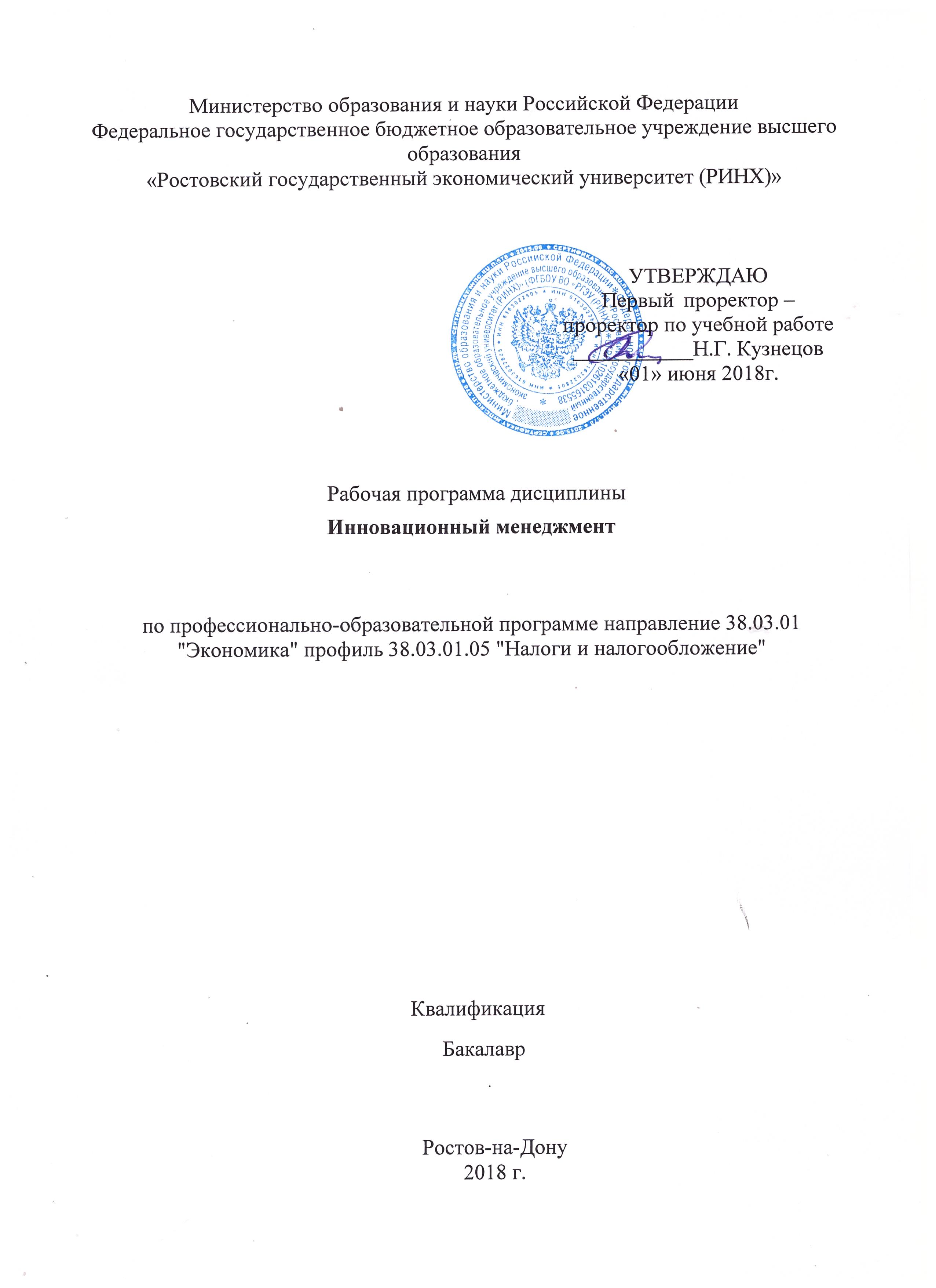 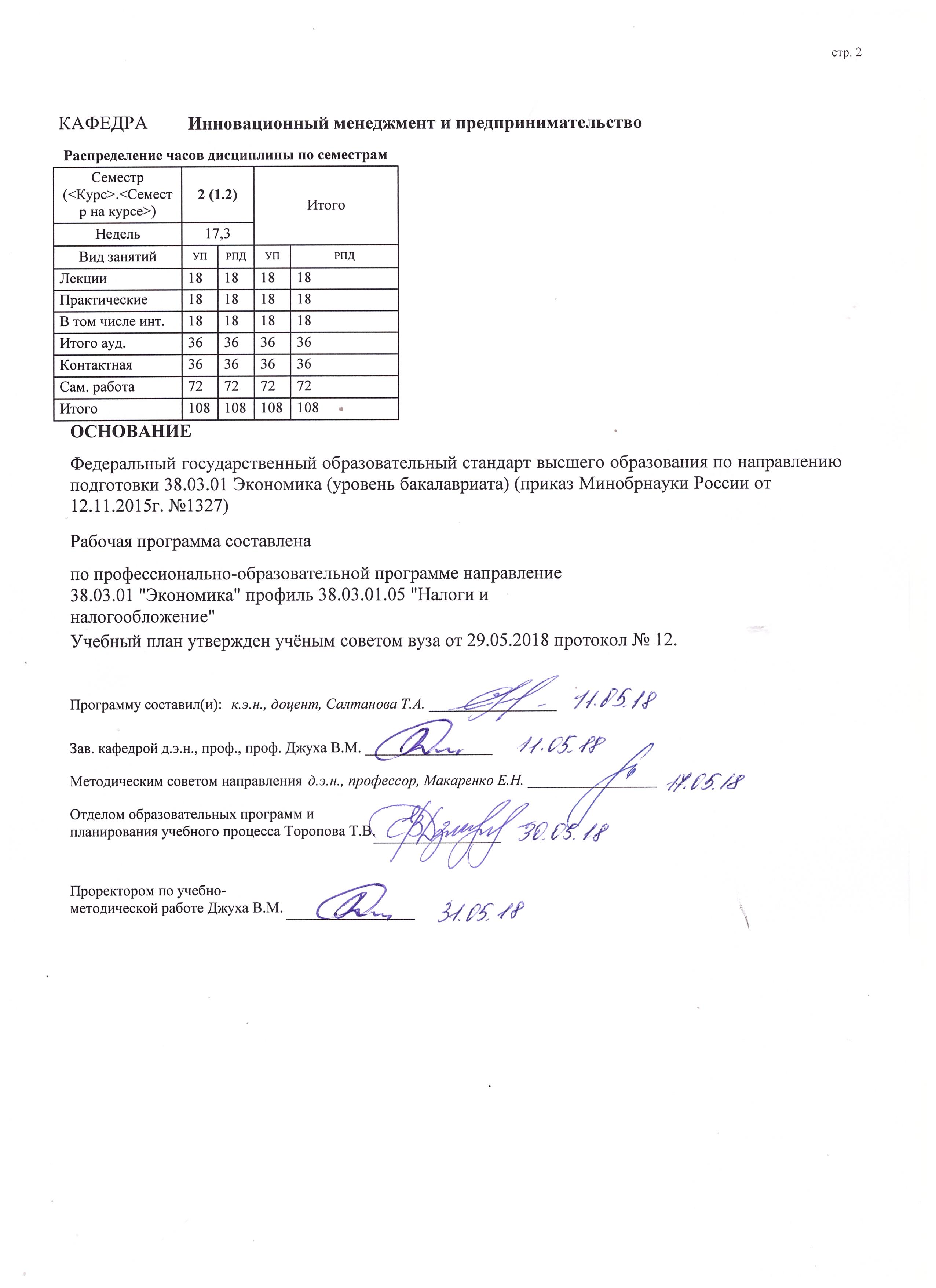 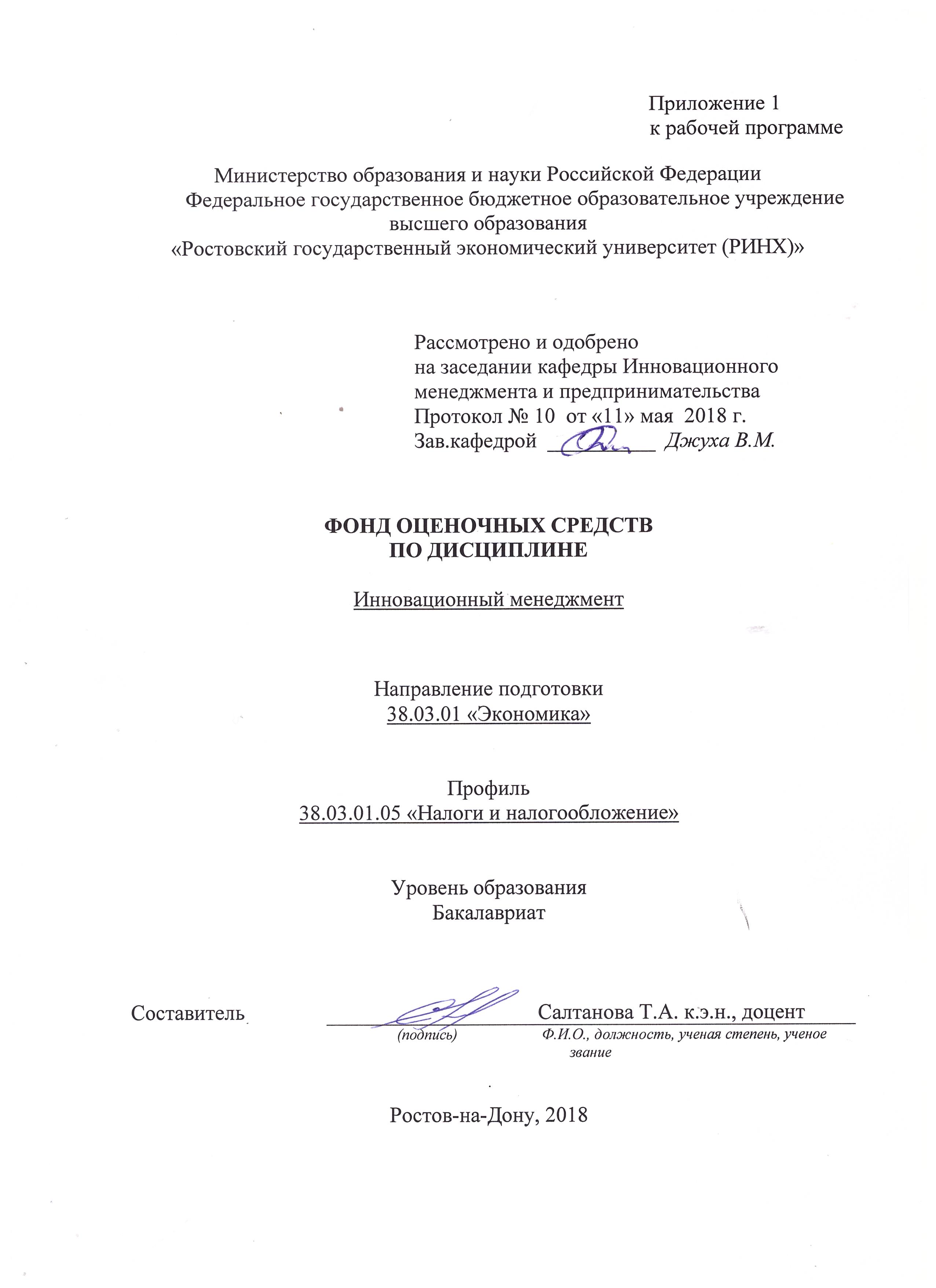 1 Перечень компетенций с указанием этапов их формирования в процессе освоения образовательной программыПеречень компетенций с указанием этапов их формирования представлен в п. 3. «Требования к результатам освоения дисциплины» рабочей программы дисциплины. 2 Описание показателей и критериев оценивания компетенций на различных этапах их формирования, описание шкал оценивания  2.1 Показатели и критерии оценивания компетенций:  2.2 Шкалы оценивания:   Текущий контроль успеваемости и промежуточная аттестация осуществляется в рамках накопительной балльно-рейтинговой системы в 100-балльной шкале:50-100 баллов (зачет)0-49 баллов (незачет)3 Типовые контрольные задания или иные материалы, необходимые для оценки знаний, умений, навыков и (или) опыта деятельности, характеризующих этапы формирования компетенций в процессе освоения образовательной программыМинистерство образования и науки Российской ФедерацииФедеральное государственное бюджетное образовательное учреждение высшего образования«Ростовский государственный экономический университет (РИНХ)»Кафедра Инновационного менеджмента и предпринимательстваВопросы к зачётупо дисциплине  Инновационный менеджмент1. Укажите, что может служить условиями формирования и развития теорий инноватики2. Рассмотрите содержание теории больших циклов (длинных волн) Н. Д. Кондратьева.3. Рассмотрите содержание теории И. Шумпетера о роли предпринимателя в инновационном процессе.4. Технологические уклады и теория С. Ю. Глазьева5. Охарактеризуйте фазы жизненного цикла технологического уклада6. Дайте определение понятию «инновационный процесс»7. Охарактеризуйте фазы (этапы) инновационного процесса8. Рассмотрите основные элементы инновационного процесса9. Укажите основные участки инновационного процесса10. Рассмотрите общую схему управления инновационным процессом11. Анализ риска и неопределённости в практике реализации инновационных процессов12. Дайте определение понятию «инновационная деятельность».13. Рассмотрите основные виды инновационной деятельности14. Понятие и виды научно-технической деятельности15. Рассмотрите основные цели инновационной деятельности и способы их достижения.16. Объекты инновационной деятельности.17. Субъекты инновационной деятельности.18. Определение инновационной активности организации (предприятия).19. Условия инновационной деятельности на макро- и микроуровне.20. Критерии эффективности инновационной деятельности на уровне предприятия.21. Дайте определение инновационного решения и рассмотрите его основные виды.22. Рассмотрите основные этапы принятия инновационного решения.23. Построение дерева целей в принятии инновационных решений.24. Понятие и классификация инноваций25. Классификация инноваций по степени рыночной новизны26. Классификация инноваций по причинам проведения27. Классификация инноваций по объекту (предмету), на который они направлены28. Понятие диффузии инноваций 29. Факторы, определяющие эффективность диффузии инноваций30. Уровень и характер влияния диффузии инноваций на уровне предприятия31. Понятие инновационного менеджмента. 32.  Понятие системы инновационного менеджмента.33. Классификация целей инновационного менеджмента.34. Стратегические и тактические цели инновационного менеджмента.35. Внешние и внутренние цели инновационного менеджмента.36. Основные задачи инновационного менеджмента.37. Функции инновационного менеджмента.38. Принципы инновационного менеджмента.39. Функции инновационного менеджмента.40. Общие методы инновационного менеджмента.41. Специфические методы инновационного менеджмента.42. Инструменты инновационного менеджмента.43. Правовое обеспечение инновационной деятельности в РФ.44. Нормативно-методическое обеспечение инновационной деятельности в РФ.45. Финансово-экономическое и материальное обеспечение инновационной деятельности в РФ.46. Информационное обеспечение и статистика инноваций. 47. Инновационное прогнозирование.48. Инновационные стратегии.49. Содержание инновационной политики.50. Программы технологического развития и федеральные целевые программы. 51. Прямое финансирование инновационной деятельности.52. Поддержка малого предпринимательства и индивидуальных предпринимателей в инновационной деятельности.53. Создание венчурных инновационных фондов.54. Реализация права на ускоренную амортизацию.55. Создание сети технополисов, технопарков.56. Основные направления государственной поддержки инновационной политики.57. Рассмотрите виды и способы регулирования инновационной деятельности.58. Опишите структуру федеральных органов регулирования и поддержки инновационного предпринимательства.59. Содержание стратегического планирования и управления инновационной деятельностью60. Виды стратегий, используемых в управлении инновационной деятельностью61. Понятие функциональной стратегии управления инновационной деятельностью62. Понятие деловой стратегии управления инновационной деятельностью63. Рассмотрите стратегические и тактические цели функциональных подсистем организации по разработке, производству и реализации инноваций64. Сущность и цели оперативного этапа инновационного менеджмента65. Основные стадии оперативного управления инновационной деятельностью66. Сущность и цели стратегического этапа инновационного менеджмента67. Основные стадии стратегического управления инновационной деятельностью68. Рассмотрите базовые формы организации инновационного процесса69. Раскройте понятие организационных структур, именуемых «научными парками»70. Понятие «технополиса», как организационной инновационной структуры71. Понятие и характерные особенности венчурного финансирования72. Особенности функционирования малых инновационных фирм73. Типы и классификация научно-технических организацийСоставитель ________________________ Т.А. Салтанова                                                                              (подпись)«____»__________________20     г. Министерство образования и науки Российской ФедерацииФедеральное государственное бюджетное образовательное учреждение высшего образования«Ростовский государственный экономический университет (РИНХ)»Кафедра Инновационного менеджмента и предпринимательстваТесты письменные по дисциплине  Инновационный менеджментБанк тестов по модулям Модуль 11.Тестовое задание (вопрос). При объектном подходе в качестве инновации….варианты ответов: 1. выступает результат научно-технического прогресса2. рассматривается крупное изобретение, ставшее основой формирования нового поколения техники3. имеется в виду улучшение устаревших поколений техники и технологии2.Тестовое задание (вопрос). Под инновационным процессом понимается……варианты ответов: 1. процесс инвестирования в новации2. вложение средств в разработку новой техники, технологии, научное исследование3. последовательная цепь событий, в ходе которой инновация проходит путь от вызревания идеи до создания конкретного продукта4. результат внедрения продуктовых инноваций3.Тестовое задание (вопрос). В основе выделения в экономике длинных волн (циклов) протяженностью в 40–60 лет лежит:варианты ответов: 1. смена пассивной части капитала2. замена активной части капитала3. рыночные конъюнктурные изменения по отношению к определенным видам продукции промышленности4.Тестовое задание (вопрос). Средние промышленные циклы протяженностью в 7–10 лет включают ……варианты ответов: 1. смену пассивной части капитала2. замену активной части капитала3. рыночные конъюнктурные изменения по отношению к определенным видам продукции промышленности5.Тестовое задание (вопрос). По теории Н.Д. Кондратьева во время «коротких волн» (3–3,5 года) происходит…….варианты ответов: 1. смена пассивной части капитала2. замена активной части капитала3. рыночные конъюнктурные изменения по отношению к определенным видам продукции промышленности6.Тестовое задание (вопрос). В теории и методологии инноватики «деловые циклы» Шумпетера принято связывать ……варианты ответов: 1. с новизной потребительских свойств продукции2. с технологическими инновациями, охватывающими новые продукты и процессы3. со сменой технологических укладов в общественном производстве7.Тестовое задание (вопрос). Жизненный цикл продукции состоит из фаз…..варианты ответов: 1. четырех2. пяти3. шести8.Тестовое задание (вопрос). К основным ресурсам инновационной деятельности относятся…..варианты ответов: 1. инвестиции2. затраты времени на проведение исследований и разработок3. затраты на выполнение проектно-технологических и других работ, связанных с масштабным освоением производства новой продукции4. инвестиции, затраты времени на проведение исследований и разработок, а также проектно-технологических и других работ, связанных с масштабным освоением производства новой продукции9.Тестовое задание (вопрос). К основным источникам инвестиций в инновационные процессы относят …..варианты ответов: 1. средства государственного и местных бюджетов2. собственные средства организаций3. средства по договорам с заказчиками4. банковские кредиты5. средства государственного и местных бюджетов, по договорам с заказчиками, банковские кредиты, собственные средства организаций10.Тестовое задание (вопрос). К особенностям простого продукта относят …..варианты ответов: 1. его однородный состав (например, газ, сукно, зерно)2. применение современных приборов и машин в сочетании с трудом работников высокой квалификации3. технологические изменения в процессе его производства11.Тестовое задание (вопрос). К особенностям сложного продукта относятся….варианты ответов: 1. многочисленные технологические изменения в процессе его производства2. применение современных приборов и машин в сочетании с трудом работников высокой квалификации3. многочисленные технологические изменения в процессе его производства и применения современных приборов и машин в сочетании с трудом работников высокой квалификации12.Тестовое задание (вопрос). Новшество (новация) – это…..варианты ответов: 1. новый порядок, новый обычай, новый метод2. практическое использование продукта с момента его технологического освоения производства3. масштабное распространение продуктов в качестве новых товаров и услуг13.Тестовое задание (вопрос). Нововведением (инновацией) считают….варианты ответов: 1. практическое использование продукта с момента его технологического освоения производства2. масштабное распространение продуктов в качестве новых товаров и услуг3. масштабное распространение продуктов в качестве новых товаров и услуг и практическое их использование с момента технологического освоения их производства14.Тестовое задание (вопрос). Сущность диффузных процессов определяется…..варианты ответов: 1. равновесным распространением новшеств и нововведений в деловых циклах научно-технической, производственной и организационно-экономической деятельности2. уровнем возникновения инновационной среды3. трансфертом инноваций15.Тестовое задание (вопрос). Как вид деятельности инновационный менеджмент….варианты ответов: 1. базируется на теоретических положениях общего менеджмента2. представляет собой совокупность процедур, составляющих общую технологическую схему управления инновациями3. предполагает структурное оформление инновационной сферы16.Тестовое задание (вопрос). Приверженцы функциональной концепции рассматривают инновационный менеджмент как ……варианты ответов: 1. инновационный процесс сложно организованной системы2. совокупность управленческих функций и процессов принятия управленческих решений в инновационном процессе3. трансформацию представлений о проблемах инноваций в современных условиях17.Тестовое задание (вопрос). Предметная функция инновационного менеджмента….варианты ответов: 1. отражает содержание основных стадий процесса управления инновационной деятельностью2. включает управленческие процессы и инструменты, способствующие эффективному осуществлению управлению инновационной деятельностью3. является основным средством реализации инновационных управленческих решений18.Тестовое задание (вопрос). Цель в инновационном менеджменте является…..варианты ответов: 1. результатом прогнозов и оценки ситуации2. ограничением для планируемых инновационных мероприятий3. результатом прогнозов и оценки ситуации и ограничением для планируемых инновационных мероприятий19.Тестовое задание (вопрос). Контроль в инновационном менеджменте, как предметная функция,……варианты ответов: 1. завершает управленческий цикл в инновациях2. заключается в обеспечении плановых заданий с целью реализации инновационного процесса3. выполняет задачу регулирования хода выполнения работ по инновационным проектам20.Тестовое задание (вопрос). Форфейтинг означает……варианты ответов: 1. финансовую операцию, превращающую коммерческий кредит, в банковский2. выписку инвестором комплекта векселей при отсутствии достаточных средств для инноваций3. получение инвестором отсрочки в платежах и гарантии банка по обеспечению платежей4. форму кредитования банком или финансовой компанией торговых операций, заключающуюся в покупке у продавцов товара, векселей, гарантийных обязательств и других долговых требований по торговым операциям21.Тестовое задание (вопрос). Франчайзинг, как схема привлечения инвестиционных ресурсов в инновационную деятельность …..варианты ответов: 1. предусматривает тиражирование инноваций с привлечением крупного капитала2. означает, что кроме финансовых средств по договору франшизы инноватору могут быть переданы нематериальные активы (технологии, ноу-хау), торговый знак и репутация фирмы3. сочетает в себе преимущества кредита и лизинга4. сочетает в себе преимущества кредита и лизинга и предусматривает тиражирование инноваций с привлечением крупного капитала, передачу инноватору по договору франшизы кроме финансовых средств и нематериальных активов, торгового знака, репутации фирмы22.Тестовое задание (вопрос). Норма прибыли на инновацию – это…..варианты ответов: 1. цена капитала, определяющая нижнюю границу доходности инновационного проекта2. цена собственного капитала3. структура капитала (соотношение собственных и привлеченных средств)23.Тестовое задание (вопрос). Под эффективностью управления объектами в инновационной деятельности понимается……варианты ответов: 1. достигнутый результат экономической деятельности2. прибыльность предприятия3. результативность создания и использования объекта24.Тестовое задание (вопрос). Основной задачей диагностики ситуации принятия инновационного решения является…..варианты ответов: 1. ключевая проблема и характер ее влияния2. выявление факторов, определяющих динамику развития ситуации3. адекватная оценка ситуации25.Тестовое задание (вопрос). Контроль качества – это……варианты ответов: 1. управление качеством2. контроль, охватывающий всю деятельность фирмы3. система мероприятий, обеспечивающих экономическое производство товаров и услуг, соответствующих требованиям потребителей26.Тестовое задание (вопрос). На этапе «диагноз инновационной проблемы» целей принятия решения может быть…..варианты ответов: 1. только одна2. несколько, но они будут различаться по срокам3. несколько, но они будут касаться разных сторон проблемы27.Тестовое задание (вопрос). К основным этапам процесса инновации относят….варианты ответов: 1. анализ экономической эффективности нового продукта, разработка программы маркетинга2. создание нового продукта3. тестирование на рынке4. внедрение нового изделия в производство на основе программы маркетинга по продукту5. анализ экономической эффективности нового продукта, разработка программы маркетинга, создание нового продукта, тестирование на рынке, внедрение нового изделия в производство28.Тестовое задание (вопрос). Инновационный потенциал организации – это…..варианты ответов: 1. достижение целей фирмы2. мера готовности выполнить задачи, обеспечивающие достижение поставленной инновационной цели3. выбор инновационной стратегии29.Тестовое задание (вопрос). Венчурная фирмы (риск-фирма) представляет собой….варианты ответов: 1. предприятие, создаваемое для реализации инновационного проекта, связанного со значительным риском2. группу лиц, располагающих оригинальной идеей в области новой технологии или производства новой продукции3. предприятие, не имеющее средств для организации производства, которое вступает в контакт с одним или несколькими инвесторами (венчурными фондами) через посредника30.Тестовое задание (вопрос). К «фирме-инкубатору» не относится….варианты ответов: 1. организация, создаваемая местным органом власти или крупной компанией с целью выращивания новых предприятий2. фирма, создаваемая для сдачи в аренду вновь организуемой компании3. фирма, субсидируемая местными организациями, заинтересованными в создании рабочих мест и экономическом развитии региона4. фирма, специализирующаяся на предоставлении инженерно-консультационных услуг на внутреннем и международном рынках31.Тестовое задание (вопрос).Инновация это:……варианты ответов: 1.прибыльное (рентабельное) использование новшеств в виде новых технологий, видов продукции и услуг, организационно-технических и социально-экономических решений производственного, финансового, административного или иного характера;2.фундаментальные исследования и разработка теоретического подхода к решению проблемы, финансирующиеся из бюджета на безвозвратной основе;3.подготовка инвестиционного предложения для потенциального инвестора.Модуль 232.Тестовое задание (вопрос). Период времени от зарождения идеи, создания и распространения новшества и до его повседневного использования называется:варианты ответов: 1.жизненный цикл инновации;2.инвестиционный цикл;3.проектный период.33.Тестовое задание (вопрос). Инновационная деятельность направлена на:варианты ответов: 1.строительство, реконструкцию или расширение действующих предприятий, зданий, сооружений и других видов основных фондов, предназначенных для производства новых продуктов и услуг;2.практическое использование научного, научно-технического результата и интеллектуального потенциала с целью получения нового или улучшения производимого продукта, способа его производства и удовлетворения общества в конкурентоспособных товарах;3.осуществление инвестиций в объекты нематериальной сферы.34.Тестовое задание (вопрос). Источники инноваций не включают:варианты ответов: 1.новые знания, научного или ненаучного характера;2.неожиданное событие, которым может быть неожиданный успех или неожиданная неудача;3.несоответствие между реальностью и ее отражением во мнениях и оценках людей;4.изменения в восприятии и в ценностных установках;5.бюджетное планирование и прогнозирование.35.Тестовое задание (вопрос). Предпринимателей, первыми освоивших новшество называют:варианты ответов: 1.новаторы2.ранние реципиенты3.раннее большинство4.отстающие36.Тестовое задание (вопрос). Фирмы, первые внедрившие новшество в массовое производство, что обеспечивает им дополнительную прибыль есть:варианты ответов: 1.новаторы2.ранние реципиенты3.раннее большинство4.отстающие37.Тестовое задание (вопрос). Классификация инноваций по типу новшества не включает:варианты ответов: 1.продуктовые инновации2.материально-технические инновации3.экономические инновации4.правовые инновации5.организационно-управленческие инновации38.Тестовое задание (вопрос). Рост прибыли за счёт повышения цены на новые продукты или модификацию прежних, а так же за счет увеличения объема продаж обеспечивают:варианты ответов: 1.инновации-процессы2.инновации-продукты39.Тестовое задание (вопрос).Рост экономических показателей за счет совершенствования подготовки исходных материалов и параметров процесса за счет снижения издержек производства обеспечивают:варианты ответов: 1.инновации-процессы2.инновации-продукты40.Тестовое задание (вопрос). Создание принципиально новых видов продукции, технологий, новых методов управления характерно для:варианты ответов: 1.улучшающих инноваций2.радикальных инноваций3.комбинаторных инноваций41.Тестовое задание (вопрос). Идеи сравнительно высокой степени новизны, в частности, разработка нового поколения продуктов за счёт концентрации ресурсов характерна для:варианты ответов: 1.радикальных инноваций2.улучшающих инноваций3.комбинаторных инноваций42.Тестовое задание (вопрос). Полное вытеснение устаревшего продукта новым и тем самым обеспечение более эффективного выполнения соответствующих функций предполагают:варианты ответов: 1.открывающие инновации2.замещающие инновации3.возвратные инновации4.отменяющие инновации43.Тестовое задание (вопрос). Исключение какой-либо операции или выпуск какого-либо продукта, не предполагающий ничего взамен предполагают:варианты ответов: 1.отменяющие инновации2.открывающие инновации3.замещающие инновации4.возвратные инновации44.Тестовое задание (вопрос). Создание средств или продуктов, не имеющих сопоставимых аналогов или функциональных предшественников предполагают:варианты ответов: 1.замещающие инновации2.возвратные инновации3.открывающие инновации4.отменяющие инновации45.Тестовое задание (вопрос). Признаком классификации инноваций на точечные, системные и стратегические является:варианты ответов: 1.социальные последствия2.объем применения3.эффективность46.Тестовое задание (вопрос). По особенностям механизма осуществления выделяют:варианты ответов: 1.производственные, управленческие инновации и инновации в сфере условий труда2.инновации, вызывающие социальные издержки и новые виды монотонного труда3.диффузные и единичные, завершенные и незавершенные, успешные и неуспешные инновации47.Тестовое задание (вопрос). Первым этапом создания новшества является:варианты ответов: 1.экспериментальные разработки в лабораториях и экспериментальных производствах, определение технических параметров, проектирование изделий, изготовление, испытание, доводка;2.исследования прикладного характера и создание экспериментальных моделей;3.фундаментальные исследования и разработка теоретического подхода к решению проблемы, финансирующиеся из бюджета на безвозвратной основе48.Тестовое задание (вопрос). Жизненный цикл новшества не включает:варианты ответов: 1.зарождение2.освоение3.диффузию3.рутинизацию4.ликвидацию49.Тестовое задание (вопрос). Процесс введения и использования новшества для достижения организационной цели в условиях динамично меняющейся среды называется:варианты ответов: 1.инвестиционным процессом2.инновационным процессом3.коммерциализацией новшества50.Тестовое задание (вопрос). Одним из этапов исследования инвестиционных возможностей является:варианты ответов: 1.оценка рисков, связанных с осуществлением проекта;2.оценка предполагаемого объема инвестиций по укрупненным нормативам и предварительную оценку их коммерческой эффективности;3.проведение полномасштабного маркетингового исследования;4.формирование сметно-финансовой документации.51.Тестовое задание (вопрос). Составной частью ТЭО проекта является:варианты ответов: 1.оценка уровня базовых, текущих и прогнозных цен на продукцию (услуги);2.подготовка контрактной документации на проектно-изыскательские работы;3.подготовка предложений по организационно-правовой форме реализации проекта и составу участников;4.подготовка программы выпуска продукции (реализации услуг).52.Тестовое задание (вопрос). Финансовые последствия реализации проекта для его непосредственных участников оцениваются в рамках определения:варианты ответов: 1.бюджетной эффективности инвестиций2.коммерческой эффективности инвестиций3.народнохозяйственной эффективности инвестиций53.Тестовое задание (вопрос).Затраты и результаты, связанные с реализацией проекта, выходящие за пределы прямых финансовых интересов участников инвестиционного проекта и допускающие стоимостное измерение оцениваются в рамках определения:варианты ответов: 1.бюджетной эффективности инвестиций2.коммерческой эффективности инвестиций3.народнохозяйственной эффективности инвестиций54.Тестовое задание (вопрос). Чистый дисконтированный доход или интегральный эффект это:варианты ответов: 1.абсолютная величина превышения доходов по проекту над инвестиционными затратами, приведенными к единому моменту времени путем дисконтирования;2.чистая прибыль от реализации инвестиционного проекта;3.отношение суммы приведенного эффекта к величине инвестиционных затрат.55.Тестовое задание (вопрос). Проект эффективен, если:варианты ответов: 1.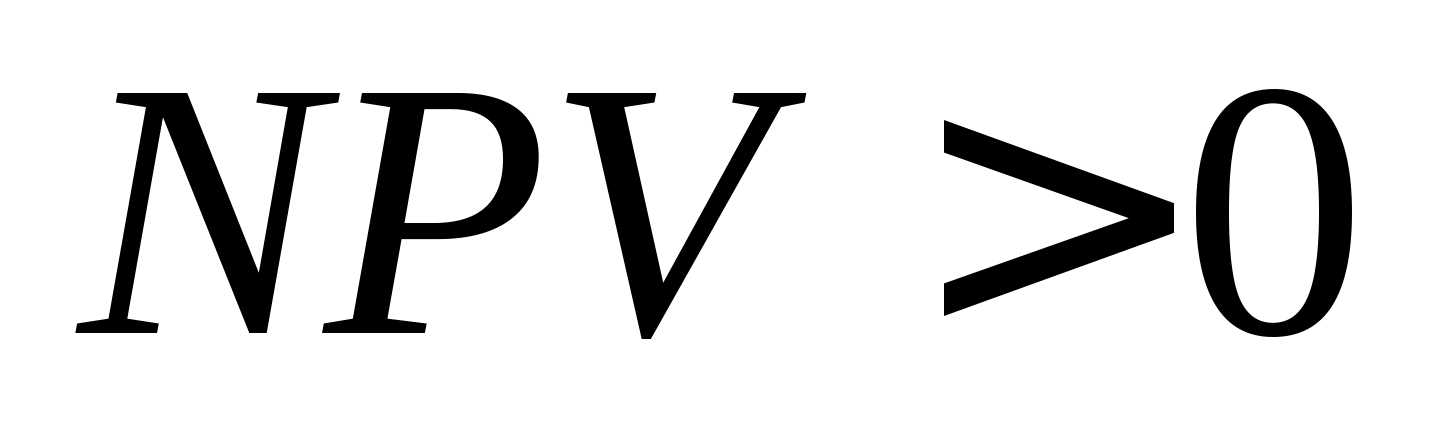 2.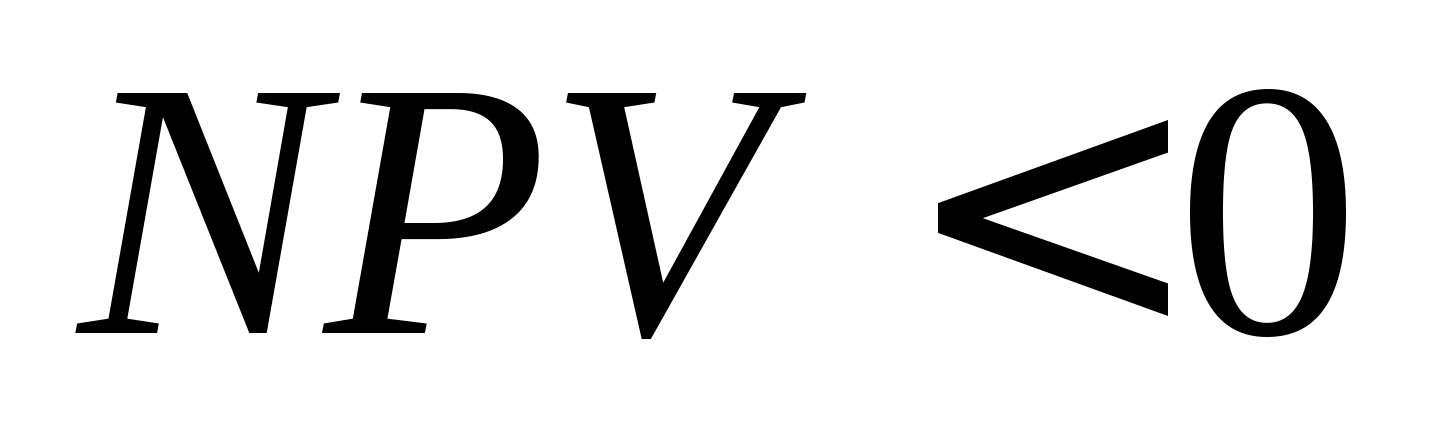 3.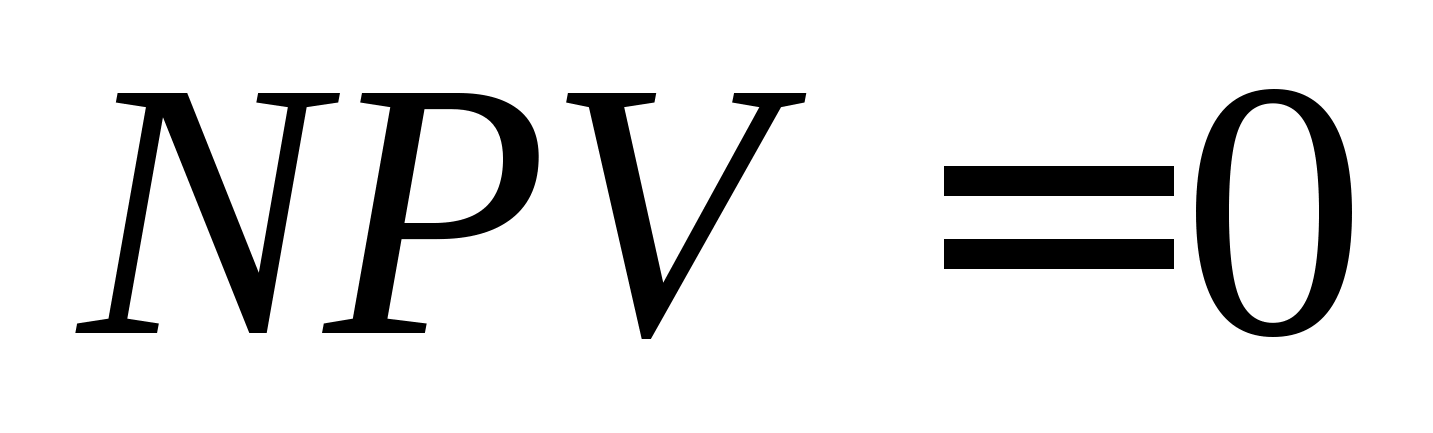 56.Тестовое задание (вопрос). Формула расчета индекса рентабельности инвестиций при неоднократных вложениях капитала имеет вид:варианты ответов: 1.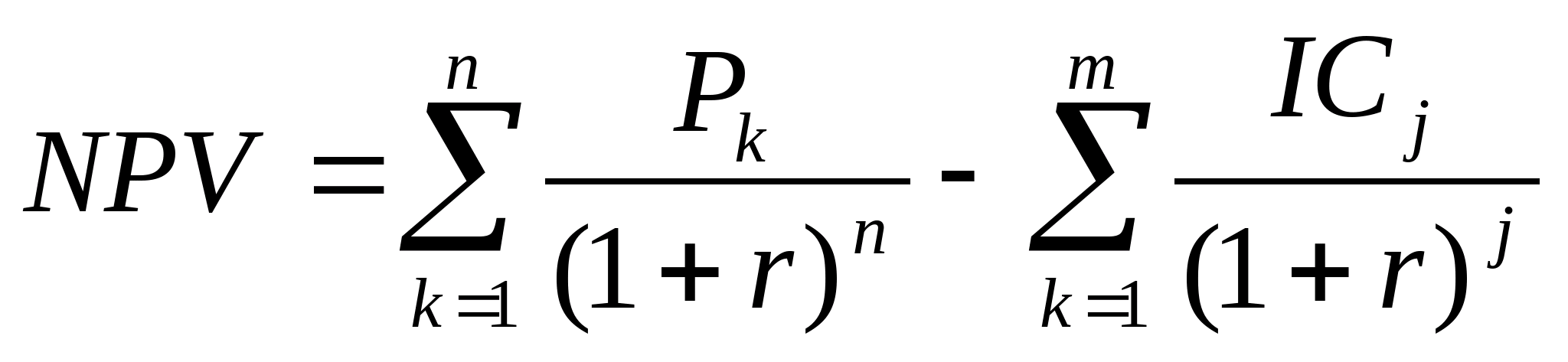 2.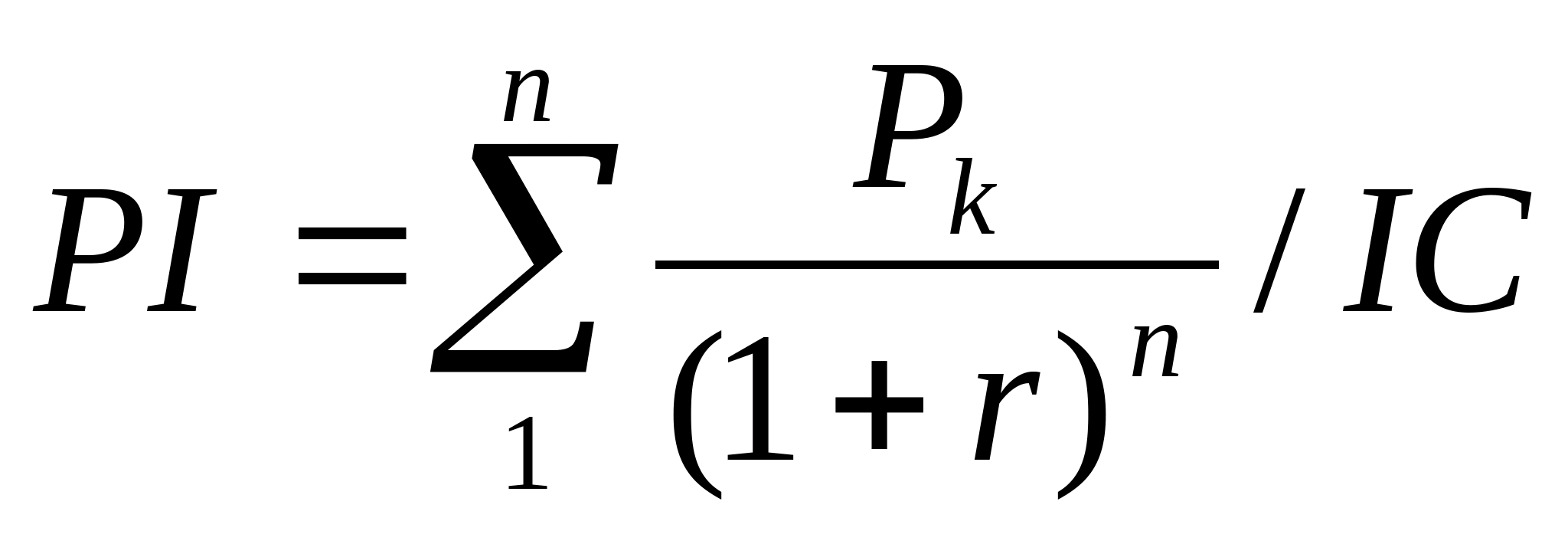 3.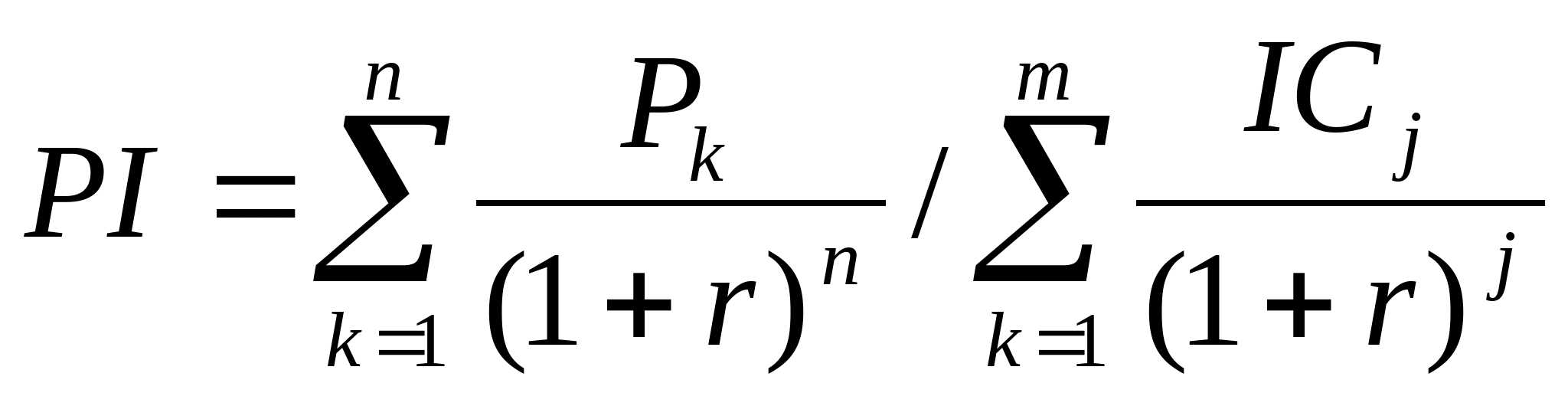 57.Тестовое задание (вопрос). Ставка дисконтирования, использование которой обеспечивает равенство текущей стоимости ожидаемых денежных потоков и текущей стоимости инвестиционных вложений называется:варианты ответов: 1.индексом рентабельности инвестиций2.внутренней нормой доходности3.средней ценой инвестированного капитала58.Тестовое задание (вопрос). Временной период в течение которого прогнозируемые поступления денежных средств составят равную сумму с величиной инвестиционных затрат называется:варианты ответов: 1.горизонтом расчета2.сроком окупаемости проекта3.жизненным циклом проекта59.Тестовое задание (вопрос). Инновационный менеджмент это:варианты ответов: 1.определение потребности в ресурсах для реализации различных фаз инновационного цикла, постановка задач перед сотрудниками организации, организация работы;2.совокупность принципов, методов и форм управления инновационными процессами, инновационной деятельностью, занятыми этой деятельностью организационными структурами и их персоналом;3.контроль, анализ, корректировка действий, накопление опыта.60.Тестовое задание (вопрос). Какая форма участия организации на рынке новшеств сформулирована некорректно:варианты ответов: 1.развитие собственной научной, научно-технической и экспериментальной базы для проведения НИОКР;2.проведение исследований на кооперационных началах с другими организациями;3.оформление заказов на проведение научно-исследовательских и (или) экспериментальных работ государственной организации;4.приобретение лицензий на право производства товаров или услуг;5.приобретение нематериальных активов путем выпуска акций, облигаций, привлечения иностранного капитала и организации совместного производства.61.Тестовое задание (вопрос). Какие бывают формы скрытого сопротивления изменениям?варианты ответов: 1.снижение производительности труда2.забастовка3.падение трудовой дисциплины4.прямое противодействие изменениям62.Тестовое задание (вопрос). В чем основное преимущество такого метода преодоления сопротивления изменениям, как обучение и предоставление информации?варианты ответов: 1.сопротивление относительно быстро ликвидируется и не требует больших затрат2.лучшее понимание сотрудниками причин проведения изменений3.сопротивление ликвидируется благодаря осознанию причастности к принятию решения об изменениях2. Инструкция по выполнению: на ответ (комплект тестов - 8 шт.) отводится 40 мин.4. Критерии оценки: оценка «отлично» выставляется, если правильный ответ на 7-8 тестов;оценка «хорошо» если правильный ответ на 5-6 тестов;оценка «удовлетворительно» если правильный ответ на 3-4 тестов;оценка неудовлетворительно» - если правильный ответ дан менее чем на 3 теста.Составитель ________________________ Т.А. Салтанова                                                                              (подпись)«____»__________________20     г. Министерство образования и науки Российской ФедерацииФедеральное государственное бюджетное образовательное учреждение высшего образования«Ростовский государственный экономический университет (РИНХ)»Кафедра Инновационного менеджмента и предпринимательстваДеловая играпо дисциплине  Инновационный менеджментЗадание 11 Тема (проблема, ситуация)  Принятие решения о выборе инновационного проекта для реализации на предприятии 2 Концепция игры      Руководству компании предстоит выбрать лучший из трех возможных представленных для реализации на предприятии инновационных проектов. 1. Рассчитать требуемую величину вложения средств в представленные проекты: х1 = 200 млн руб., х2 = 300 млн руб., х3  = 500 млн руб. Которые могут дать прибыль в размере: у1 = 100 млн руб., у2  = 200 млн руб., у3 = 300 млн руб.Риск потери средств по этим проектам характеризуется вероятностями на уровне: р1 = 10%, р2 = 5%, р3 = 20%3 Роли: - Зам.директора по инновационному развитию- Главный инженер  4 Ожидаемый(е)  результат (ы)Выбор инновационного решения, позволяющего максимизировать прибыль5 Программа проведения и/или методические рекомендации по подготовке и проведениюХод игры: Следует построить дерево решений для условий данного задания.  Необходимо рассчитать математическое ожидание выплат для каждого из 3-х проектов и внести данные в схему построения дерева целей.      Наибольшее математическое ожидание определяет решение руководства о вложении средства в один из 3-х инновационных проектов.2 Тема (проблема, ситуация)  Принятие решения о внедрении новой инновационной линии2 Концепция игры Генеральный директор должен принять решение о постройке новой производственной линии, которая обеспечит инновационное развитие предприятия. Если новое оборудование заработает, то предприятие будет получать прибыль в размере 200  тыс.руб., ели не заработает – получит убыток 150 тыс.руб. Главный инженер считает, что шансы на успех нового процесса составляют 60%.Можно заказать дополнительное обследование, обратившись в консультационную фирму, и тогда уже принимать решение о запуске инновационной линии. Такое исследование стоит 10 тыс.руб. Шанс, что консультанты дадут благоприятное заключение составляет 50%. В этом случае вероятность того, что оборудование будет работать, составляет 90%. Если же заключение неблагоприятное, то только 20% составляют вероятность того, что оборудование будет работать.3 Роли: - Ген.директор- Главный инженер 4 Ожидаемый(е)  результат (ы)Составьте прогноз деятельности предприятия. Какое решение следует принять Генеральному директору? Должен ли он проводить дополнительное исследование, а затем принимать решение?5 Программа проведения и/или методические рекомендации по подготовке и проведениюРассчитайте математическое ожидание:- дополнительное исследование не проводится;- дополнительное исследование проводится, результат его благоприятный;- дополнительное исследование проводится, результат его не благоприятный;- дополнительное исследование проводится, результат его неизвестен;Проведённые расчёты позволят уточнить ожидаемые оценки получения прибыли. Постройте дерево решений.Критерии оценки- оценка «зачтено» выставляется студенту, если  ситуация разобрана полностью, даны развёрнутые или краткие, но аргументированные ответы на поставленные вопросы; - оценка «не зачтено» выставляется студенту, если ситуация разобрана частично, даны не аргументированные ответы на поставленные вопросы. Составитель ________________________ Т.А. Салтанова                                                                              (подпись)«____»__________________20     г. Министерство образования и науки Российской ФедерацииФедеральное государственное бюджетное образовательное учреждение высшего образования«Ростовский государственный экономический университет (РИНХ)»Кафедра Инновационного менеджмента и предпринимательстваКейс-задачапо дисциплине  Инновационный менеджментЗадание1: Рассчитайте изменение научно-технического уровня производства под влиянием внедрения процессной инновации. Исходные данные приведены в таблице.Инструкция по выполнению1. Рассчитаем изменения отдельных показателей в результате внедрения процессной инновации:1.1 Изменение уровня технологической оснащенности производства;1.2 Изменение уровня автоматизации производства; 1.3 Изменение удельного веса прогрессивных технологических процессов; 1.4 Изменение уровня организации производства. 2. Рассчитаем повышение научно-технического уровня в результате внедрения процессной инновации.3. Сделаем вывод о возможном повышении (снижении) научно-технического уровня производства в результате внедрения процессной инновации.Критерии оценки: - оценка «зачтено» выставляется студенту, если  если ситуация разобрана полностью, даны развёрнутые или краткие, но аргументированные ответы на поставленные вопросы; - оценка «не зачтено» выставляется студенту, если ситуация разобрана частично, даны не аргументированные ответы на поставленные вопросы. Составитель ________________________ Т.А. Салтанова                                                                                                                (подпись)«____»__________________20     г. Министерство образования и науки Российской ФедерацииФедеральное государственное бюджетное образовательное учреждение высшего образования«Ростовский государственный экономический университет (РИНХ)»Кафедра Инновационного менеджмента и предпринимательстваВопросы для собеседованияпо дисциплине  Инновационный менеджментМодуль 1 1. Охарактеризуйте основную цель инновационного менеджмента.2.Каковы тенденции современного соц. – эконом. развития.3.Опишите общую динамику научных революций.4. В чем заключается первая научная революция 5.Каковы особенности второй научной революции6.Опишите содержание третье научной революции7. Охарактеризуйте четвертую научную революцию8.В чем заключается пятая научная революция?9.Охарактеризуйте основные черты шестой научной революции10.Опишите основные этапы развития инновационного менеджмента11.Дайте определение инновации12.Опишите варианты классификации инновации13.Каковы характеристики инновации различной степени радикальности?14.Охарактеризуйте этапы жизненного цикла инновационной продукции15.Какие из показателей оценки эффективности инвестиций используются применительно к инновациям16.Опишите основные аспекты управления развитием17.Назовите методологические основы исследования процессов управления развитием18. Как осуществляется реализация процессов управления развитием?19. Охарактеризуйте обратную связь в системах управления инновациями20. Какие основы теории управления используются при принятии инновационных решений?21. Объясните взаимосвязь экономических циклов в развитии инновационного менеджмента22.Какова история возникновения инновационного менеджмента23.В чем заключается сущность инновации и инновационной деятельности24. Назовите виды и типы инноваций 25.Как осуществляется измерение инновационной активности?26.Охарактеризуйте состав затрат на инновации27.Назовите основные цели инновационной деятельности и пути их достижения28.Как осуществляется распространение инноваций?29.Какие общие условия способствуют осуществления инновационной деятельности?30.Назовите факторы инновационной активности предприятий31.Каковы основные тенденции в развитии инновационной деятельности предприятий в современных условиях?32. Малый бизнес и инновацииМодуль 2 33.Приведите алгоритм формирования и реализации стратегии инновационной менеджмента34.Охарактеризуйте модель организации инновационной деятельности на предприятии35.Назовите основные типы инновационных стратегий предприятия36.Дайте общую характеристику организационных форм инновационного менеджмента37.Каков механизм управления качеством инновационных проектов создания и развития бизнес-инкубаторов на тактическом уровне?38.Охарактеризуйте механизм управления качеством инновационных проектов создания и развития бизнес-инкубаторов на стратегическом  уровне39.Опишите совокупность эффективных методов исследования процессов управления качеством инновационных проектов создания и развития бизнес-инкубаторов по элементам петли качеством40.Какие критерии эффективности управления качеством инновационных проектов создания и развития бизнес-инкубаторов существуют?41.Охарактеризуйте технопарки как межфирменную организационную форму инновационного развития42. Охарактеризуйте венчурные компании как формы инновационного развития43.Охарактеризуйте фонды целевого капитала как перспективную форму развития инновационного менеджмента44.Опишите модель инновационного процесса G145. Опишите модель инновационного процесса G246. Опишите модель инновационного процесса G347. Опишите модель инновационного процесса G448. Опишите модель инновационного процесса G549.Опишите процесс инновационного развития на примере модифицированной макроэкономической модели межотраслевого баланса Леонтьева50.Каковы общие аспекты моделирования процессов управления инновационным развитием?51.Что собой представляет математическая модель создания инновационной продукции в одноцелевой постановки?52.Какие существуют пути совершенствования модели экономической системы, направленной на создание инновационной продукции?53.Опишите математическую модель создания многоцелевой экономической системы54.Опишите модельный подход к оптимизации инновационной продукции многоцелевого назначения55.Какие существуют способы экономико-математического моделирования инновационных процессов в экономических системах?56.Охарактеризуйте основные вопросы прогнозирования проблем макроэкономического развития57.Каковы прогнозные перспективы развития инновационного менеджмента?58.Охарактеризуйте модели временных рядов. описывающие процессы развития экономики59.Опишите процессы динамического прогнозирования инновационного развития  60.Оцените текущее сочетание циклов экономической активности, определяющие стабильность соц.-эконом. развития общества 61.Каковы основные характеристики развития региональной инновационной системы?62.Опишите функциональные составляющие национальной инновационной системы63.Охарактеризуйте основные варианты прямого и косвенного государственного воздействия на развитие инновационной деятельности64.Дайте характеристику технопаркам65.Опишите особенности бизнес-инкубаторов66.Что представляет собой технополис?67.Опишите экономическую модель обновления продукцииКритерии оценки:   - оценка «зачтено» выставляется студенту, если  если ситуация разобрана полностью, даны развёрнутые или краткие, но аргументированные ответы на поставленные вопросы; - оценка «не зачтено» выставляется студенту, если ситуация разобрана частично, даны не аргументированные ответы на поставленные вопросы. Составитель ________________________ Т.А. Салтанова(подпись)«____»__________________20     г. Министерство образования и науки Российской ФедерацииФедеральное государственное бюджетное образовательное учреждение высшего образования«Ростовский государственный экономический университет (РИНХ)»Кафедра Инновационного менеджмента и предпринимательстваКонтрольное заданиепо дисциплине  Инновационный менеджментМодуль 1Вариант 1.1 Задание:  Рассмотрите факторы инновационной активности предприятий Задача    Средний темп инфляции за два года составил 12 %. Определите, на сколько обесценились 20000 руб., положенные в банк под 9 % годовых (по сложной ставке наращения).Вариант 1.2 Задание :  Раскройте содержание основных типов инновационных стратегий предприятия Задача   Предприятие может инвестировать в осуществление инновационных проектов до 55 млн. руб. Разработано четыре инновационных проекта: А, Б, В, Г. Выберите наиболее эффективное сочетание из них при следующих исходных данных (норма дисконта составляет 10 %):Модуль 2Вариант 2.1 Задание : Какие существуют способы экономико-математического моделирования инновационных процессов в экономических системах?Задача   Для реализации инновационного проекта необходимо обеспечение нового производственного процесса сырьем, электроэнергией и комплектующими. Надежность поставщика сырья (вероятность своевременной поставки качественного сырья) оценивается в 95 %, поставщика комплектующих – 90 %. Надежность работы электростанции – 97 %. Все риски проявляется в области материально-технического снабжения инновационного проекта. Какова общая степень риска?Вариант 2.2 Задание:  Опишите процессы динамического прогнозирования инновационного развития  Задача   Инновационный проект реализуется в три этапа. Вероятность прекращения проекта на 1-м этапе – 0,5, на 2-м – 0,3, на 3-м – 0,1. Потери на 1-м этапе составят 200 тыс.р., на 2-м – 400 тыс.р., на 3-м – 300 тыс.р. Какова степень риска и мера риска всего проекта?Критерии оценки:  оценка «отлично» выставляется, если изложенный материал фактически верен, наличие глубоких исчерпывающих знаний в объеме пройденной программы дисциплины в соответствии с поставленными программой курса целями и задачами обучения; правильные, уверенные действия по применению полученных знаний на практике, грамотное и логически стройное изложение материала при ответе, усвоение основной и знакомство с дополнительной литературой;оценка «хорошо» если показано наличие твердых и достаточно полных знаний в объеме пройденной программы дисциплины в соответствии с целями обучения, правильные действия по применению знаний на практике, четкое изложение материала, допускаются отдельные логические и стилистические погрешности, обучающийся  усвоил основную литературу, рекомендованную в рабочей программе дисциплины;оценка «удовлетворительно» если показано наличие твердых знаний в объеме пройденного курса в соответствии с целями обучения, изложение ответов с отдельными ошибками, уверенно исправленными после дополнительных вопросов; правильные в целом действия по применению знаний на практике;оценка неудовлетворительно» - ответы не связаны с вопросами, наличие грубых ошибок в ответе, непонимание сущности излагаемого вопроса, неумение применять знания на практике, неуверенность и неточность ответов на дополнительные и наводящие вопросы».Составитель ________________________ Т.А. Салтанова                                                                  (подпись)«____»__________________20     г. Министерство образования и науки Российской ФедерацииФедеральное государственное бюджетное образовательное учреждение высшего образования«Ростовский государственный экономический университет (РИНХ)»Кафедра Инновационного менеджмента и предпринимательства Перечень дискуссионных тем для круглого столапо дисциплине  Инновационный менеджментМодуль 1.Инновационный менеджмент и стратегическое управление в моделях инновационного развития экономики;Изучение отличий инновационной политики от маркетинговой,  стратегической, производственной и др.;Современные инновационные теории. Методологические справочники «Семейство Фраскати». Система показателей сферы инноваций в Руководстве Осло;Инновационный процесс как фактор антикризисного управления;  Анализ риска и неопределённости в практике реализации инновационных процессов.Модуль 2.Модификация макроэкономической модели межотраслевого баланса Леонтьева;Изучение видов и технологии разработки инновационной стратегии;Государственное регулирование инновационной деятельности: виды и способы регулирования инновационной деятельности;Государственная протекционистская политика во внешнеэкономической деятельности инноваторов.Программа проведения и/или методические рекомендации по подготовке и проведению. Критерии оценки:- оценка «зачтено» выставляется студенту, если  если ситуация разобрана полностью, даны развёрнутые или краткие, но аргументированные ответы на поставленные вопросы; - оценка «не зачтено» выставляется студенту, если ситуация разобрана частично, даны не аргументированные ответы на поставленные вопросы.Составитель ________________________ Т.А. Салтанова                                                                               (подпись)«____»__________________20     г. Министерство образования и науки Российской ФедерацииФедеральное государственное бюджетное образовательное учреждение высшего образования«Ростовский государственный экономический университет (РИНХ)»Кафедра Инновационного менеджмента и предпринимательстваКомплект разноуровневых задач по дисциплине Инновационный менеджмент1 Задачи репродуктивного уровня   Модуль 1.Задача 1.1 Ссуда 25000 руб. выдана на срок 0,7 года под простые проценты (18 % годовых). Определить проценты и наращенною сумму.Задача1.2  Какой величины достигнет долг, равный 6000 руб., через четыре года при росте по сложной ставке наращения 18,5 % годовых? Найдите значение дисконта. Задача 1.3 Какой величины достигнет долг, равный 15000 руб., через 2 года при росте по сложной ставке 10 % годовых при начислении процентов раз в году и ежеквартально? Определите значение дисконта для обоих случаев.Задача 1.4 Через 159 дней должник уплатит 8,5 тыс. руб. Кредит выдан под простые проценты 19 % годовых. Какова первоначальная сумма долга и дисконт при условии, что временная база равна 360 дней?Модуль 2.Задача 1.5 Через два года инвестор получит 1440 млн. руб. Определить современную стоимость этого платежа и дисконт при ставке дисконтирования 20% годовых (по сложной ставке наращения).Задача 1.6  В финансирование инновационного проекта инвестор вложил 10 млн. руб., через два года он получит 14,4 млн. руб. Определить доходность инвестиций в виде годовой ставки сложных процентов.Задача 1.7 Простая процентная ставка депозита равна 20 % годовых, срок депозита - 0,5 года. Определить доходность финансовой операции в виде сложной годовой процентной ставки.Задача 1.8. Месячный темп инфляции составляет: а) Н1-12 = 4 %; б) Н1 = 4 %, Н2 = 3 %, Н3 = 2 %. Для случаев а) и б) найти индекс цен и темп инфляции за 12 и 3 месяца соответственно, а также определить обесцененную наращенную сумму, если на сумму 10000 руб. в течение указанных сроков начислялась простая процентная ставка 50 % годовых (К = 360). Определить ставку, при которой наращение равно потерям из-за инфляции.2 Задачи реконструктивного уровня  Задача 2.1. В результате осуществления инновационного проекта объем выручки от реализации (без НДС) составил 35,48 млн. р. Себестоимость реализованной продукции – 31,22 млн.  р., в том числе совокупные переменные затраты – 23,41 млн. р. Определить устойчивость проекта методом определения границ безубыточности.Задача 2.2. Проект осуществляют два участника. Оцените эффективность каждого из них, выявите наиболее эффективного.3 Задачи творческого уровня   Задание 3.1. Ряд экономистов считает, что инновационная экономика - это не что иное, как национальная реакция государства и населения на значительные ограничения, возникающие на пути экономического роста (например, увеличение или снижение цен на нефть и другие энергоносители), или на изменения «правил игры» на мировом рынке (установление повышенных таможенных тарифов, квот и т.д.).Вопрос: Как вы думаете, насколько это утверждение верно? Приведите примеры и обоснуйте свой ответ.Задание 3.2. История сотовой связи начинается в 1946 г. Компания AT&T Bell Laboratories (США) выдвинула и реализовала инновационную идею - создала радиотелефоны, устанавливающиеся в автомобилях. Радиопередатчик позволял пассажирам или водителю связаться с АТС и таким образом совершить звонок.Для связи выделяется диапазон с фиксированными частотными каналами. Компания разработала систему ячеек или сот, откуда и пошло сегодняшнее название сотовых телефонов.В 1979 г. Япония заинтересовалась американской разработкой и начала проводить соответствующие испытания.В СССР первая автоматическая дуплексная система профессиональной мобильной радиосвязи с подвижными объектами под названием «Алтай» заработала в конце 1950-х гг. В течение долгого времени «Алтай» был единственным средством мобильным связи в стране.В Санкт-Петербурге в 1991 г. начала свою работу сотовая компании «Дельта Телеком». Она являлась первым оператором сотовой связи на российском рынке.На сегодняшний день в России услугами сотовой связи пользуются более 100 млн человек. Развитие новых сетей идет полным ходом, начинают использоваться и внедряться прогрессивные стандарты и спецификации третьего поколения. Компания NTT DoCoMo совместно с МТС ввела в нашей стране услугу i-mode, которая позволяет активно пользоваться Интернетом. I-mode очень популярен в Японии.Вопрос: К какой классификационной группе инноваций по нижеприведённой классификации относится сотовая связь для США, Японии, России? Обоснуйте свое решение. Задание 3.3. Предложите новшество для улучшения образовательного процесса в высшем учебном заведении. Это может быть компьютерная технология, порядок составления расписания занятий, организация практических занятий, создание базы данных и т.д. Обоснуйте целесообразность осуществления новшества. Обоснование приведите в таблице.Критерии оценки:   оценка «отлично» выставляется, если изложенный материал фактически верен, наличие глубоких исчерпывающих знаний в объеме пройденной программы дисциплины в соответствии с поставленными программой курса целями и задачами обучения; правильные, уверенные действия по применению полученных знаний на практике, грамотное и логически стройное изложение материала при ответе, усвоение основной и знакомство с дополнительной литературой;оценка «хорошо» если показано наличие твердых и достаточно полных знаний в объеме пройденной программы дисциплины в соответствии с целями обучения, правильные действия по применению знаний на практике, четкое изложение материала, допускаются отдельные логические и стилистические погрешности, обучающийся  усвоил основную литературу, рекомендованную в рабочей программе дисциплины;оценка «удовлетворительно» если показано наличие твердых знаний в объеме пройденного курса в соответствии с целями обучения, изложение ответов с отдельными ошибками, уверенно исправленными после дополнительных вопросов; правильные в целом действия по применению знаний на практике;оценка неудовлетворительно» - ответы не связаны с вопросами, наличие грубых ошибок в ответе, непонимание сущности излагаемого вопроса, неумение применять знания на практике, неуверенность и неточность ответов на дополнительные и наводящие вопросы».  Составитель ________________________ Т.А. Салтанова                                                                        (подпись)                 «____»__________________20     г. Министерство образования и науки Российской ФедерацииФедеральное государственное бюджетное образовательное учреждение высшего образования«Ростовский государственный экономический университет (РИНХ)»Кафедра Инновационного менеджмента и предпринимательстваТемы рефератов, докладовпо дисциплине Инновационный менеджментТемы рефератов1. Венчурное финансирование инновационной деятельности.2. Анализ и управление проектированием нового продукта3. Анализ и управление инновациями на предприятии4. Венчурный бизнес в России5. Внедрение проекта создания предприятия по изготовлению продукта поиндивидуальному заказу и мелкими партиями6. Инновации и инновационная политика в России7. Инновационная деятельность предприятия как основа экономического роста8. Инновационная политика зарубежных компаний на примере компании «х»9. Инновационное планирование на региональном уровне.10. Инновационный процесс как фактор антикризисного управления11. Классификация и характеристика методов оценки экономической эффективности реализации (внедрения) организационно-технических мероприятий, рационализаторских предложений, бизнес-проектов и т.п.12. Менеджмент персонала инновационной организации13. Мероприятия по выводу инновационной организации из кризиса14. Организация, осуществление и внедрение инноваций.15. Подготовка и организация внедрения инноваций16. Политика фирмы в отношении новых технологических решений17. Разработка и анализ результатов по организации инновационного проекта компанией18. Разработка и системный анализ инновационного решения бизнес проблемы.19. Разработка стратегии развития компании.20. Современные тенденции инновационного менеджмента21. Стратегии разработки текущего инновационного плана22. Государственная и региональная научно-техническая политика в области инноваций23. Управление созданием, освоением и качеством новой продукции24. Инновационная восприимчивость предприятия25. Управление качеством инновационной продукции26. Социально-психологические оценки инноваций27. Планирование выпуска новой продукции предприятия28. Внедрение нового продукта, услуги на рынок29. Разработка инновационной стратегии предприятияТемы докладов Тема 1.11.Тенденции развития науки. 2.Циклы и тенденции развития производства. 3.Сущность, особенности и этапы научно-технического развития. 4.Направления научно-технического развития.Тема 1.25.Инновационный процесс как фактор антикризисного управления.  6.Анализ риска и неопределённости в практике реализации инновационных процессов.Тема 1.37.Особенности принятие решений в инновационном менеджменте. 8.Инновационная политика на современном этапе. 9.Разработка инновационной политики. Реализация инновационной политики. 10.Организация инновационной деятельности. Виды и модели принимаемых решенийТема 1.411.Трансфер технологий и диффузия инноваций как элементы инновационного процесса.  12.Продвижение и диффузия как конечный этап инновационного процесса. Диффузная модель Роджерса и Басса. 13.Диффузия инноваций: сущность, этапы, инновационные роли предприятий. 14.Анализ диффузии инноваций - распространения новшеств в обществе. Тема 1.515.Социально-психологические аспекты инновационного менеджмента. 16.Технологии и методы инновационного менеджмента. 17.Содержание системы инновационного менеджмента организации. 18.Новые тенденции в инновационном менеджменте. 19.Место инновационного менеджмента в современной системе управления.Тема 2.120.Зарубежный опыт регулирования инновационной деятельности. 21.Создание инновационной инфраструктуры в России. 22.Внебюджетные фонды в финансировании инновационной деятельности. 23.Государственная протекционистская политика во внешнеэкономической деятельности инноваторов. 24.Государственные стратегия и тактика в области инновационной деятельности. 25.Государственная поддержка малого предпринимательства в сфере инновационных технологий. Тема 2.226. Организация перспективного планирования нововведений.Тема 2.327.Функции менеджера в сфере инновационной деятельности. 28.Особенности функций и методов инновационного менеджмента. Тема 2.429.Инновационное предпринимательство и малый бизнес. 30.Крупные инновационные проекты.31.Методическое, правовое, информационное, программное, техническое, кадровое обеспечение и социальная инфраструктура. Критерии оценки:  - оценка «зачтено» выставляется студенту, если  если ситуация разобрана полностью, даны развёрнутые или краткие, но аргументированные ответы на поставленные вопросы; - оценка «не зачтено» выставляется студенту, если ситуация разобрана частично, даны не аргументированные ответы на поставленные вопросы. Составитель ________________________ Т.А. Салтанова                                                                        (подпись)                 «____»__________________20     г. Министерство образования и науки Российской ФедерацииФедеральное государственное бюджетное образовательное учреждение высшего образования«Ростовский государственный экономический университет (РИНХ)»Кафедра Инновационного менеджмента и предпринимательстваТемы групповых и индивидуальных творческих заданийпо дисциплине Инновационный менеджмент   1 Групповые творческие задания: 1.Задание  Проанализируйте коммерческую стратегию организации (табл. 1) и риск (табл. 2) при сложившейся рыночной конъюнктуре. 2. ИнформацияТаблица 1 - Анализ коммерческой стратегии организации при рыночной конъюнктуре в 2016 годуПримечание:  i  - № строки;   j - № графы.Таблица 2 - Анализ риска при различных соотношениях вероятного спроса и стратегий оптовых закупок в организации в 2016 годуОпределите максимальную прибыль  (в ден. ед.) в зависимости от вероятных колебаний спроса и минимальный риск при  оптовых закупках товаров.2     Задание: Рассчитайте изменение научно-технического уровня производства под влиянием внедрения процессной инновации. Описание задания/проекта Исходные данные приведены в таблице 3.     Таблица 3- Исходные данные для расчёта1. Рассчитаем изменения отдельных показателей в результате внедрения процессной инновации:- изменение уровня технологической оснащенности производства; - изменение уровня автоматизации производства; - изменение удельного веса прогрессивных технологических процессов; - изменение уровня организации производства.2. Рассчитаем повышение научно-технического уровня в результате внедрения процессной инновации. Определим величину снижения или повышения научно-технического уровня производства в результате внедрения процессной инновации.  2 Индивидуальные творческие задания: Задание 3. Обоснуйте эффективность структурной инновации, связанной с созданием группы стратегического анализа при Президенте финансово-промышленного холдинга. Предполагается, что создание группы не менее чем на 1 % увеличит объемы реализации продукции при снижении ее затрат как минимум на 1 %, при этом доходность финансовых операций увеличится более чем на 1 %. Описание задания/проекта Предложения по созданию нового подразделения представлены в таблице Таблица - Исходные данные для обоснования экономической эффективности создания группы стратегического анализа Критерии оценки:  - оценка «зачтено» выставляется студенту, если  ситуация разобрана полностью, даны развёрнутые или краткие, но аргументированные ответы на поставленные вопросы; - оценка «не зачтено» выставляется студенту, если ситуация разобрана частично, даны не аргументированные ответы на поставленные вопросы. Составитель ________________________ Т.А. Салтанова                                                                        (подпись)                 «____»__________________20     г. 4 Методические материалы, определяющие процедуры оценивания знаний, умений, навыков и (или) опыта деятельности, характеризующих этапы формирования компетенцийПроцедуры оценивания включают в себя текущий контроль и промежуточную аттестацию.Текущий контроль успеваемости проводится с использованием оценочных средств, представленных в п. 3 данного приложения. Результаты текущего контроля доводятся до сведения студентов до промежуточной аттестации.   	Промежуточная аттестация проводится в форме зачётаЗачёт проводится по окончании теоретического обучения до начала экзаменационной сессии. Зачёт проводится в письменном виде. Количество вопросов в задании 2.Проверка ответов и объявление результатов производится в день экзамена. Результаты аттестации заносятся в экзаменационную ведомость и зачетную книжку студента. Студенты, не прошедшие промежуточную аттестацию по графику сессии, должны ликвидировать задолженность в установленном порядке.  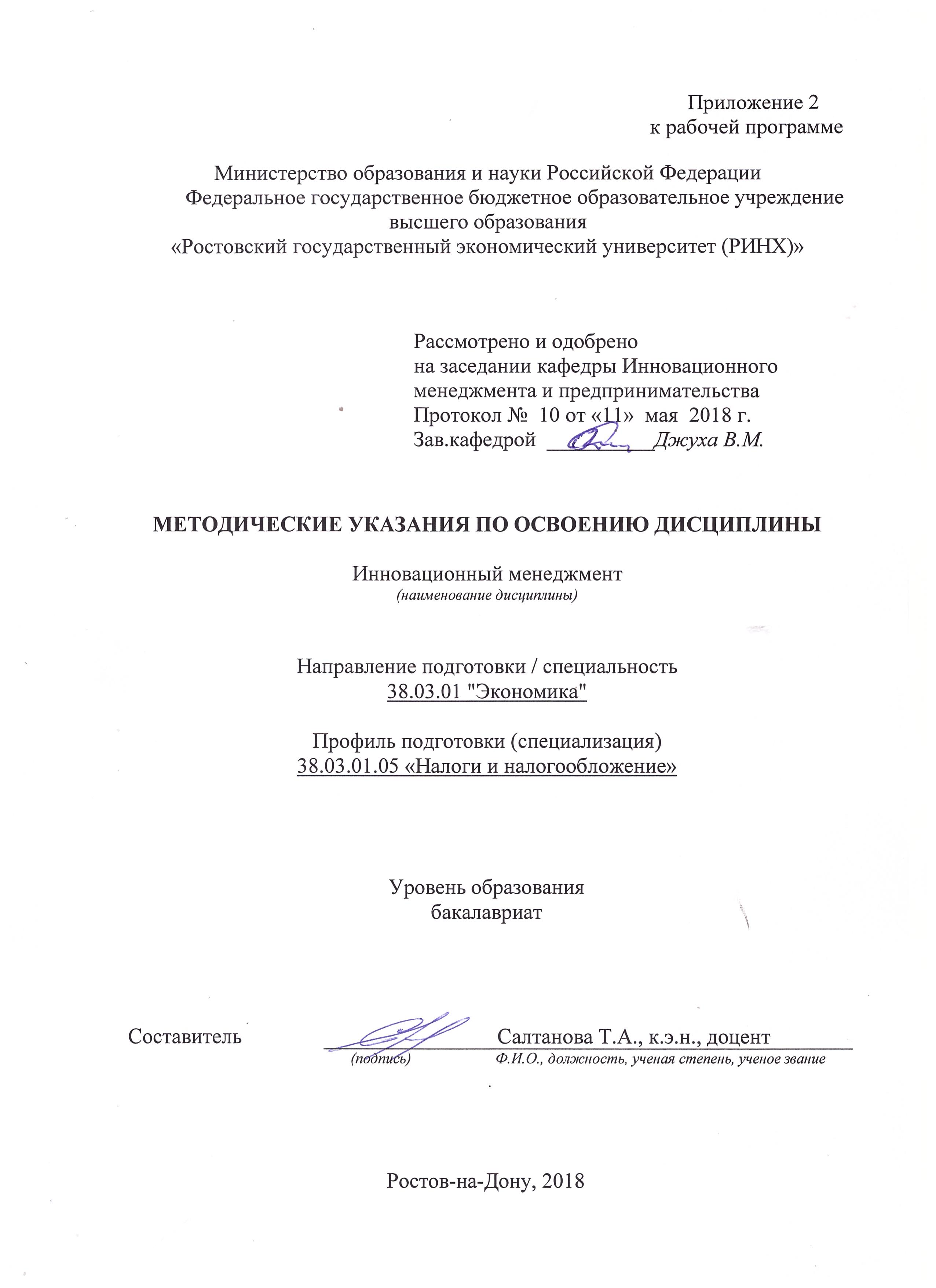 Методические  указания  по  освоению  дисциплины  «Инновационный менеджмент»  адресованы  студентам  всех форм обучения.  Учебным планом по направлению подготовки «Экономика» предусмотрены следующие виды занятий:- лекции;- практические занятия.В ходе лекционных занятий рассматриваются методологические основы управления инновационными процессами, механизма их появления в сценариях экономического развития, даются  рекомендации для самостоятельной работы и подготовке к практическим занятиям. В ходе практических занятий углубляются и закрепляются знания студентов  по  ряду  рассмотренных  на  лекциях  вопросов,  развиваются навыки  оценки экономической, социальной и научно-технической эффективности инновационных проектов.При подготовке к практическим занятиям каждый студент должен:  – изучить рекомендованную учебную литературу;  – изучить конспекты лекций;  – подготовить ответы на все вопросы по изучаемой теме.По согласованию с  преподавателем  студент  может  подготовить реферат, доклад или сообщение по теме занятия. В процессе подготовки к практическим занятиям студенты  могут  воспользоваться  консультациями преподавателя.  Вопросы, не  рассмотренные  на  лекциях  и  практических занятиях, должны  быть  изучены  студентами  в  ходе  самостоятельной  работы. Контроль  самостоятельной  работы  студентов  над  учебной  программой курса  осуществляется  в  ходе   занятий методом  устного опроса  или  посредством  тестирования.  В  ходе  самостоятельной  работы  каждый  студент  обязан  прочитать  основную  и  по  возможности  дополнительную  литературу  по  изучаемой  теме,  дополнить  конспекты лекций  недостающим  материалом,  выписками  из  рекомендованных первоисточников.  Выделить  непонятные  термины,  найти  их  значение  в энциклопедических словарях.  При  реализации  различных  видов  учебной  работы  используются разнообразные (в т.ч. интерактивные) методы обучения, в частности,  интерактивная доска для подготовки и проведения лекционных и семинарских занятий. Для подготовки к занятиям, текущему контролю и промежуточной аттестации  студенты  могут  воспользоваться электронной библиотекой ВУЗаhttp://library.rsue.ru/ . Также обучающиеся могут  взять  на  дом необходимую  литературу  на  абонементе  вузовской библиотеки или воспользоваться читальными залами вуза.  Методические указанияпо выполнению практического задания по дисциплине «Инновационный менеджмент»для студентов всех формы обучения 1. Общие указанияУчебным планом по направлениям 38.03.01 "Экономика"  всех форм формы обучения предусматривается выполнение практического задания по дисциплине «Инновационный менеджмент». Этот вид письменной работы выполняется каждый год, по расчётным заданиям представленным и распределяемым преподавателем.Практическое задание – самостоятельный труд студента,  который способствует углублённому изучению пройденного материала. Цель выполняемой работы:- получить специальные знания по выбранной теме;Основные задачи выполняемой работы:1) закрепление полученных ранее теоретических знаний;2) выработка практических навыков самостоятельной работы;3) выяснение подготовленности студента к будущей практической работе;Весь процесс выполнения практического задания можно условно разделить на следующие этапы:а) ознакомление с целями, задачами и порядком выполнения работы;б) сбор научной информации, изучение литературы, изучение теоретического материала, изложенного в пункте 3.2;в) выбор варианта работы в соответствии с пунктом 3.4;г) изучение примера проведения сравнительного анализа эффективности инвестиционных проектов с учетом риска;г) проведение расчётов по указанному варианту практического задания.2. Требования к оформлению практического заданияПрактическое задание выполняется логически последовательно, грамотно и разборчиво. Обязательно должен присутствовать титульный лист, содержащий информацию по названию высшего учебного заведения, названию темы, фамилию, инициалы, учёное звание и степень научного руководителя, фамилию, инициалы автора, номер группы.На следующем листе приводится содержание практической работы. Оно включает в себя: введение, название вопросов, заключение, список литературы.Введение должно быть кратким, не более 1 страницы. В нём необходимо отметить актуальность темы, степень ее научной разработанности, предмет исследования, цель и задачи, которые ставятся в работе. Изложение каждого вопроса необходимо начинать с написания заголовка, соответствующему оглавлению, который должен отражать содержание текста и расчётной части. Заголовки от текста следует отделять интервалами. Каждый заголовок обязательно должен предшествовать непосредственно своему тексту. В том случае, когда на очередной странице остаётся место только для заголовка и нет места ни для одной строчки текста, заголовок нужно писать на следующей странице.Излагая вопрос, каждый новый смысловой абзац необходимо начать с красной строки. Закончить изложение вопроса следует выводом, итогом по содержанию данного раздела.Изложение содержания всей контрольной работы должно быть завершено заключением, в котором необходимо дать выводы по написанию работы в целом.Страницы практического задания должны иметь сквозную нумерацию. Номер страницы ставится вверху в правом углу. На титульном листе номер страницы не ставится. Оптимальный объём практического задания 10-15 страниц машинописного текста (размер шрифта 12-14) через полуторный интервал на стандартных листах формата А-4, поля: верхнее –15 мм, нижнее –15мм,  левое –25мм, правое –10мм. В тексте практического задания не допускается произвольное сокращение слов (кроме общепринятых).По всем возникшим вопросам студенту следует обращаться за консультацией преподавателю. Срок выполнения практического задания определяется преподавателем, и оно должно быть сдано не позднее, чем за неделю до экзамена. По результатам проверки практическое задание оценивается на 2-15 баллов. В случае отрицательной оценки, студент должен ознакомиться с замечаниями и, устранив недостатки, повторно сдать практическое задание на проверку.Кроме рекомендованной специальной литературы, можно использовать любую дополнительную литературу, которая необходима для раскрытия темы практического задания. Если в период выполнения практического задания были приняты новые нормативно-правовые акты, относящиеся к излагаемой теме, их необходимо изучить и использовать при её выполнении.В конце практического задания приводится полный библиографический перечень использованных нормативно-правовых актов и специальной литературы. Данный список условно можно подразделить на следующие части:1. Нормативно-правовые акты (даются по их юридической силе). 2. Учебники, учебные пособия.3. Монографии, учебные, учебно-практические пособия.4. Периодическая печать. Первоисточники 2,3,4 даются по алфавиту.Оформление библиографических ссылок осуществляется в следующем порядке: 1. Фамилия и инициалы автора (коллектив авторов) в именительном падеже. При наличии трех и более авторов допускается указывать фамилии и инициалы первых двух и добавить «и др.». Если книга написана авторским коллективом, то ссылка делается на название книги и её редактора. Фамилию и инициалы редактора помещают после названия книги.2. Полное название первоисточника в именительном падеже.3. Место издания.4. Год издания.5. Общее количество страниц в работе.Ссылки на журнальную или газетную статью должны содержать кроме указанных выше данных, сведения о названии журнала или газеты. Ссылки на нормативный акт делаются с указанием Собрания законодательства РФ, исключение могут составлять ссылки на Российскую газету в том случае, если данный нормативный акт еще не опубликован в СЗ РФ.При использовании цитат, идей, проблем, заимствованных у отдельных авторов, статистических данных необходимо правильно и точно делать внутритекстовые ссылки на первоисточник.Ссылки на используемые первоисточники можно делать в конце каждой страницы, либо в конце всей работы, нумерация может начинаться на каждой странице.3  Практическое задание на тему «Сравнительный анализ эффективности инвестиционных проектов с учетом риска»3.1 Основные положенияЦель:закрепление теоретических знаний по разделу «Эффективность инвестиционных вложений»;развитие и закрепление навыков расчетов показателей
экономической эффективности инвестиционных проектов:
чистого приведенного дохода (NPV), индекса доходности (PI),
дисконтированного периода окупаемости (DРР), внутренней
нормы доходности (1RR), а также статистических показателей
уровней риска инвестиционных проектов: среднеквадратического отклонения (σ) и коэффициента вариации (СV);развитие умения проводить сравнительный анализ инвестиционных проектов по критериям эффективности и уровней риска.Время выполнения: 8 ч.Порядок выполненияОзнакомление с поставленной целью лабораторной работы.Изучение основных теоретических положений, методики расчета основных показателей эффективности и уровня рисков, а также сравнительной оценки инвестиционных проектов по критериям эффективности и риска.Ознакомление с приведенным примером анализа эффективности инвестиционного проекта с учетом риска.Расчет всех необходимых показателей и выбор инвестиционного проекта в соответствии с полученным вариантом задания.Зашита лабораторной работы: представление отчета, содержащего расчет показателей экономической эффективности инвестиционных проектов (NPV, Р1, DРР, 1RR) и уровня рисков инвестиционных проектов (σ; СV); сравнительную таблицу основных показателей эффективности и уровней рисков рассматриваемых проектов, выбор инвестиционного проекта на основе проведенной сравнительной характеристики эффективности с учетом риска; ответ на поставленные теоретические вопросы.3.2 Краткие теоретические сведенияНовая техника является объектом инвестиционной деятельности любого предприятия. Вложение средств в научно-исследовательскую деятельность, ОКР, проведение технической и организационной подготовки производства новых изделий является инновационной инвестиционной деятельностью.Оценка и сравнительный анализ эффективности инвестиционных проектов по критериям доходности и риска представляет собой наиболее ответственный момент в принятии управленческих решений в сфере инновационной инвестиционной деятельности.Для оценки эффективности инвестиционных проектов используются четыре основных показателя:•чистый приведенный доход (NРV); • индекс доходности (PI);• дисконтированный период окупаемости (DРР);•внутренняя норма доходности (1RR).Чистый приведенный доход позволяет получить показатель конечного эффекта инвестиционной деятельности в абсолютном выражении. Под чистым приведенным доходом понимается разница между приведенными к настоящей стоимости (путем дисконтирования) суммой денежных поступлений за период эксплуатации инвестиционного проекта и суммой инвестированных в его реализацию средств. Если денежные средства инвестируются единовременно в течение года (например, капитальные вложения на приобретение и установку нового оборудования), то чистый приведенный доход (чистая текущая стоимость NРV} может быть рассчитан по формулеNPV=PV-I	                              (1)где РV- настоящая стоимость денежных поступлений (доходов) от инвестиций после дисконтирования; I - сумма инвестиций (капиталовложений), направленных на реализацию проекта.Настоящая стоимость денежных поступлений (РV) определяется следующим образом:                                                   (2)где FV- будущая стоимость денежных поступлений от инвестиций; r - ставка дисконтирования, доли единицы; t - расчетный период, число лет (месяцев).Дисконтная ставка (r) выбирается в зависимости от срока реализации Инвестиционного проекта, среднегодового темпа инфляции и уровня риска. Чем выше срок реализации инвестиционного проекта, тем выше уровень риска и более высокая ставка дисконтирования.Для оценка эффективности реализации инвестиционного проекта в условиях инфляции необходимо прежде всего определить ставку дисконтирования с учетом инфляции (r) по формулеr = r0+r0Т + Т,	                                 (3)где r0 - ставка дисконтирования без учета инфляции (годовая); Т- среднегодовой темп инфляции, выраженный десятичной дробью.К реализации принимаются инвестиционные проекты, по которым NVP>0. При проведении сравнительной экономической характеристики нескольких инвестиционных проектов выбираются проекты с более высокими значениями чистого приведенного дохода.Если капитальные вложения в проект осуществляют в несколько этапов (интервалов), то расчет показателя NVP производят по формуле                            (4)где  - чистый приведенный доход проекта при многократном (пошаговом) осуществлении затрат;  - будущая стоимость денежных поступлений от проекта по шагу t общего периода реализации проекта;  - сумма инвестиций по шагу t общего периода реализации проекта; r - используемая дисконтная ставка, доли единицы; п — число шагов (этапов) в общем расчетном периоде.Индекс доходности (Р1) инвестиционного проекта рассчитывается по формуле	(5)где РV - сумма денежного потока в настоящей стоимости; I - сумма инвестиционных средств, направленных на реализацию инвестиционного проекта (при разновременности вложений приводится к настоящей стоимости).Если значение Р1, проект должен быть отвергнут, так как он не принесет дополнительного дохода инвестору. При использовании показателя индекса доходности для сравнительной характеристики нескольких инвестиционных проектов предпочтение отдается проекту с максимальным значением РI.При сравнительной оценке инвестиционных проектов следует использовать оба показателя: чистый приведенный доход и индекс доходности, так как они позволяют инвестору провести всесторонний анализ эффективности инвестиций.Дисконтированный период окупаемости инвестиций (DРР) определяется по формуле                                                    (6)где РVt — средняя величина денежных поступлений в периоде t.При сравнении выбираются инвестиционные проекты с наименьшим значением DPP.Внутренняя норма доходности (IRR) характеризует уровень доходности конкретного инвестиционного проекта и выражается дисконтной ставкой, при которой NPV= 0. Для определения внутренней нормы доходности можно использовать формулу линейной интерполяции:                                     (7)где П - положительное значение чистого приведенного дохода при низкой норме процента ; О - отрицательное значение чистого приведенного дохода при высокой норме процента  ) ;  и  не должны отличаться более чем на 1-2% .Для определения внутренней нормы доходности можно начать с любой ставки дисконтирования и для нее определить чистый приведенный доход. Если NРV> 0, используют более высокую ставку дисконтирования. И так до тех пор, пока значение NРV не станет меньше нуля. Когда будет найдено отрицательное значение показателя NРV, IRR будет находиться между ставками процентов, дающих положительное и отрицательное значения показателя NРV, близкие к нулю.При сравнении нескольких инвестиционных проектов выбирают те, значения IRR которых выше.Среднеквадратичное отклонение (σ) рассчитывается по формуле                                          (8)где  — расчетный доход по проекту при разных значениях конъюнктуры инвестиционного рынка;  — средний ожидаемый доход по проекту;  — значение вероятности, соответствующее расчетному доходу; n - число наблюдений.Коэффициент вариации (СV) позволяет определить уровень риска, если показатели средних ожидаемых доходов отличаются между собой. Расчет коэффициента вариации осуществляется следующим образом:	                              (9)По результатам расчетов разрабатывается сравнительная таблица основных показателей эффективности и уровней рисков рассматриваемых инвестиционных проектов (см. таблицу 6).При составлении сравнительной таблицы значения отдельных показателей эффективности приводятся в сопоставимых для всех проектов единицах измерения, а ранговая значимость показателей формируется на регрессионной основе, т.е. наименьшая ранговая значимость - «1» - присваивается проекту с наилучшим значением рассматриваемого показателя эффективности инвестиций и уровня риска.Обобщенная оценка инвестиционных проектов по критериям эффективности и уровня риска осуществляется путем суммирования показателей ранговой значимости всех шести показателей.3.3 Варианты   для выполнения практической работыРассчитать основные показатели при оценке экономической эффективности инвестиционных проектов, используя данные приведенного расчета и исходные данные по вариантам.Вариант 1 Исходные данные по проектамВариант 2 Исходные данные по проектамВариант 3 Исходные данные по проектамВариант 4 Исходные данные по проектамВариант 5 Исходные данные по проектамВариант 6 Исходные данные по проектамУП: 38.03.01.05_1.plxУП: 38.03.01.05_1.plxУП: 38.03.01.05_1.plxстр. 3стр. 3Визирование РПД для исполнения в очередном учебном годуВизирование РПД для исполнения в очередном учебном годуОтдел образовательных программ и планирования учебного процесса Торопова Т.В. __________Рабочая программа пересмотрена, обсуждена и одобрена для исполнения в 2019-2020 учебном году на заседании кафедры Инновационный менеджмент и предпринимательствоЗав. кафедрой д.э.н., проф., проф. Джуха В.М. _________________Программу составил(и):  к.э.н., доцент, Салтанова Т.А. _________________Отдел образовательных программ и планирования учебного процесса Торопова Т.В. __________Рабочая программа пересмотрена, обсуждена и одобрена для исполнения в 2019-2020 учебном году на заседании кафедры Инновационный менеджмент и предпринимательствоЗав. кафедрой д.э.н., проф., проф. Джуха В.М. _________________Программу составил(и):  к.э.н., доцент, Салтанова Т.А. _________________Отдел образовательных программ и планирования учебного процесса Торопова Т.В. __________Рабочая программа пересмотрена, обсуждена и одобрена для исполнения в 2019-2020 учебном году на заседании кафедры Инновационный менеджмент и предпринимательствоЗав. кафедрой д.э.н., проф., проф. Джуха В.М. _________________Программу составил(и):  к.э.н., доцент, Салтанова Т.А. _________________Отдел образовательных программ и планирования учебного процесса Торопова Т.В. __________Рабочая программа пересмотрена, обсуждена и одобрена для исполнения в 2019-2020 учебном году на заседании кафедры Инновационный менеджмент и предпринимательствоЗав. кафедрой д.э.н., проф., проф. Джуха В.М. _________________Программу составил(и):  к.э.н., доцент, Салтанова Т.А. _________________Отдел образовательных программ и планирования учебного процесса Торопова Т.В. __________Рабочая программа пересмотрена, обсуждена и одобрена для исполнения в 2019-2020 учебном году на заседании кафедры Инновационный менеджмент и предпринимательствоЗав. кафедрой д.э.н., проф., проф. Джуха В.М. _________________Программу составил(и):  к.э.н., доцент, Салтанова Т.А. _________________Визирование РПД для исполнения в очередном учебном годуВизирование РПД для исполнения в очередном учебном годуОтдел образовательных программ и планирования учебного процесса Торопова Т.В. __________Рабочая программа пересмотрена, обсуждена и одобрена для исполнения в 2020-2021 учебном году на заседании кафедры Инновационный менеджмент и предпринимательствоЗав. кафедрой д.э.н., проф., проф. Джуха В.М. _________________Программу составил(и):  к.э.н., доцент, Салтанова Т.А. _________________Отдел образовательных программ и планирования учебного процесса Торопова Т.В. __________Рабочая программа пересмотрена, обсуждена и одобрена для исполнения в 2020-2021 учебном году на заседании кафедры Инновационный менеджмент и предпринимательствоЗав. кафедрой д.э.н., проф., проф. Джуха В.М. _________________Программу составил(и):  к.э.н., доцент, Салтанова Т.А. _________________Отдел образовательных программ и планирования учебного процесса Торопова Т.В. __________Рабочая программа пересмотрена, обсуждена и одобрена для исполнения в 2020-2021 учебном году на заседании кафедры Инновационный менеджмент и предпринимательствоЗав. кафедрой д.э.н., проф., проф. Джуха В.М. _________________Программу составил(и):  к.э.н., доцент, Салтанова Т.А. _________________Отдел образовательных программ и планирования учебного процесса Торопова Т.В. __________Рабочая программа пересмотрена, обсуждена и одобрена для исполнения в 2020-2021 учебном году на заседании кафедры Инновационный менеджмент и предпринимательствоЗав. кафедрой д.э.н., проф., проф. Джуха В.М. _________________Программу составил(и):  к.э.н., доцент, Салтанова Т.А. _________________Отдел образовательных программ и планирования учебного процесса Торопова Т.В. __________Рабочая программа пересмотрена, обсуждена и одобрена для исполнения в 2020-2021 учебном году на заседании кафедры Инновационный менеджмент и предпринимательствоЗав. кафедрой д.э.н., проф., проф. Джуха В.М. _________________Программу составил(и):  к.э.н., доцент, Салтанова Т.А. _________________Визирование РПД для исполнения в очередном учебном годуВизирование РПД для исполнения в очередном учебном годуОтдел образовательных программ и планирования учебного процесса Торопова Т.В. __________Рабочая программа пересмотрена, обсуждена и одобрена для исполнения в 2021-2022 учебном году на заседании кафедры Инновационный менеджмент и предпринимательствоЗав. кафедрой: д.э.н., проф., проф. Джуха В.М. _________________Программу составил(и):  к.э.н., доцент, Салтанова Т.А. _________________Отдел образовательных программ и планирования учебного процесса Торопова Т.В. __________Рабочая программа пересмотрена, обсуждена и одобрена для исполнения в 2021-2022 учебном году на заседании кафедры Инновационный менеджмент и предпринимательствоЗав. кафедрой: д.э.н., проф., проф. Джуха В.М. _________________Программу составил(и):  к.э.н., доцент, Салтанова Т.А. _________________Отдел образовательных программ и планирования учебного процесса Торопова Т.В. __________Рабочая программа пересмотрена, обсуждена и одобрена для исполнения в 2021-2022 учебном году на заседании кафедры Инновационный менеджмент и предпринимательствоЗав. кафедрой: д.э.н., проф., проф. Джуха В.М. _________________Программу составил(и):  к.э.н., доцент, Салтанова Т.А. _________________Отдел образовательных программ и планирования учебного процесса Торопова Т.В. __________Рабочая программа пересмотрена, обсуждена и одобрена для исполнения в 2021-2022 учебном году на заседании кафедры Инновационный менеджмент и предпринимательствоЗав. кафедрой: д.э.н., проф., проф. Джуха В.М. _________________Программу составил(и):  к.э.н., доцент, Салтанова Т.А. _________________Отдел образовательных программ и планирования учебного процесса Торопова Т.В. __________Рабочая программа пересмотрена, обсуждена и одобрена для исполнения в 2021-2022 учебном году на заседании кафедры Инновационный менеджмент и предпринимательствоЗав. кафедрой: д.э.н., проф., проф. Джуха В.М. _________________Программу составил(и):  к.э.н., доцент, Салтанова Т.А. _________________Визирование РПД для исполнения в очередном учебном годуВизирование РПД для исполнения в очередном учебном годуОтдел образовательных программ и планирования учебного процесса Торопова Т.В. __________Рабочая программа пересмотрена, обсуждена и одобрена для исполнения в 2022-2023 учебном году на заседании кафедры Инновационный менеджмент и предпринимательствоЗав. кафедрой: д.э.н., проф., проф. Джуха В.М. _________________Программу составил(и):  к.э.н., доцент, Салтанова Т.А. _________________Отдел образовательных программ и планирования учебного процесса Торопова Т.В. __________Рабочая программа пересмотрена, обсуждена и одобрена для исполнения в 2022-2023 учебном году на заседании кафедры Инновационный менеджмент и предпринимательствоЗав. кафедрой: д.э.н., проф., проф. Джуха В.М. _________________Программу составил(и):  к.э.н., доцент, Салтанова Т.А. _________________Отдел образовательных программ и планирования учебного процесса Торопова Т.В. __________Рабочая программа пересмотрена, обсуждена и одобрена для исполнения в 2022-2023 учебном году на заседании кафедры Инновационный менеджмент и предпринимательствоЗав. кафедрой: д.э.н., проф., проф. Джуха В.М. _________________Программу составил(и):  к.э.н., доцент, Салтанова Т.А. _________________Отдел образовательных программ и планирования учебного процесса Торопова Т.В. __________Рабочая программа пересмотрена, обсуждена и одобрена для исполнения в 2022-2023 учебном году на заседании кафедры Инновационный менеджмент и предпринимательствоЗав. кафедрой: д.э.н., проф., проф. Джуха В.М. _________________Программу составил(и):  к.э.н., доцент, Салтанова Т.А. _________________Отдел образовательных программ и планирования учебного процесса Торопова Т.В. __________Рабочая программа пересмотрена, обсуждена и одобрена для исполнения в 2022-2023 учебном году на заседании кафедры Инновационный менеджмент и предпринимательствоЗав. кафедрой: д.э.н., проф., проф. Джуха В.М. _________________Программу составил(и):  к.э.н., доцент, Салтанова Т.А. _________________УП: 38.03.01.05_1.plxУП: 38.03.01.05_1.plxУП: 38.03.01.05_1.plxстр. 41. ЦЕЛИ ОСВОЕНИЯ ДИСЦИПЛИНЫ1. ЦЕЛИ ОСВОЕНИЯ ДИСЦИПЛИНЫ1. ЦЕЛИ ОСВОЕНИЯ ДИСЦИПЛИНЫ1. ЦЕЛИ ОСВОЕНИЯ ДИСЦИПЛИНЫ1. ЦЕЛИ ОСВОЕНИЯ ДИСЦИПЛИНЫ1.1Цели освоения дисциплины: изучение методологических основ управления инновационными процессами, механизма их появления в сценариях экономического развития, методов оценки экономической, социальной и научно-технической эффективности инновационных проектов.Цели освоения дисциплины: изучение методологических основ управления инновационными процессами, механизма их появления в сценариях экономического развития, методов оценки экономической, социальной и научно-технической эффективности инновационных проектов.Цели освоения дисциплины: изучение методологических основ управления инновационными процессами, механизма их появления в сценариях экономического развития, методов оценки экономической, социальной и научно-технической эффективности инновационных проектов.Цели освоения дисциплины: изучение методологических основ управления инновационными процессами, механизма их появления в сценариях экономического развития, методов оценки экономической, социальной и научно-технической эффективности инновационных проектов.1.2Задачи: приобретенные будущими специалистами знания и умения должны способствовать достижению цели эффективного управления инновациями: формирование знаний направленных на создание и освоение новых моделей продукции в наиболее короткие сроки, с минимальными затратами при высоком качестве изделий в рыночных условиях.Задачи: приобретенные будущими специалистами знания и умения должны способствовать достижению цели эффективного управления инновациями: формирование знаний направленных на создание и освоение новых моделей продукции в наиболее короткие сроки, с минимальными затратами при высоком качестве изделий в рыночных условиях.Задачи: приобретенные будущими специалистами знания и умения должны способствовать достижению цели эффективного управления инновациями: формирование знаний направленных на создание и освоение новых моделей продукции в наиболее короткие сроки, с минимальными затратами при высоком качестве изделий в рыночных условиях.Задачи: приобретенные будущими специалистами знания и умения должны способствовать достижению цели эффективного управления инновациями: формирование знаний направленных на создание и освоение новых моделей продукции в наиболее короткие сроки, с минимальными затратами при высоком качестве изделий в рыночных условиях.2. МЕСТО ДИСЦИПЛИНЫ В СТРУКТУРЕ ОБРАЗОВАТЕЛЬНОЙ ПРОГРАММЫ2. МЕСТО ДИСЦИПЛИНЫ В СТРУКТУРЕ ОБРАЗОВАТЕЛЬНОЙ ПРОГРАММЫ2. МЕСТО ДИСЦИПЛИНЫ В СТРУКТУРЕ ОБРАЗОВАТЕЛЬНОЙ ПРОГРАММЫ2. МЕСТО ДИСЦИПЛИНЫ В СТРУКТУРЕ ОБРАЗОВАТЕЛЬНОЙ ПРОГРАММЫ2. МЕСТО ДИСЦИПЛИНЫ В СТРУКТУРЕ ОБРАЗОВАТЕЛЬНОЙ ПРОГРАММЫЦикл (раздел) ООП:Цикл (раздел) ООП:Б1.В.ДВ.03Б1.В.ДВ.03Б1.В.ДВ.032.1Требования к предварительной подготовке обучающегося:Требования к предварительной подготовке обучающегося:Требования к предварительной подготовке обучающегося:Требования к предварительной подготовке обучающегося:2.1.1Необходимыми условиями для успешного осовения дисциплины являются навыки, знания и умения, полученные в результате изучения дисциплин:Необходимыми условиями для успешного осовения дисциплины являются навыки, знания и умения, полученные в результате изучения дисциплин:Необходимыми условиями для успешного осовения дисциплины являются навыки, знания и умения, полученные в результате изучения дисциплин:Необходимыми условиями для успешного осовения дисциплины являются навыки, знания и умения, полученные в результате изучения дисциплин:2.1.2Экономическая теорияЭкономическая теорияЭкономическая теорияЭкономическая теория2.2Дисциплины и практики, для которых освоение данной дисциплины (модуля) необходимо как предшествующее:Дисциплины и практики, для которых освоение данной дисциплины (модуля) необходимо как предшествующее:Дисциплины и практики, для которых освоение данной дисциплины (модуля) необходимо как предшествующее:Дисциплины и практики, для которых освоение данной дисциплины (модуля) необходимо как предшествующее:2.2.1Общий менеджментОбщий менеджментОбщий менеджментОбщий менеджмент2.2.2Методы научных исследованийМетоды научных исследованийМетоды научных исследованийМетоды научных исследований2.2.3МикроэкономикаМикроэкономикаМикроэкономикаМикроэкономика2.2.4Основы анализа хозяйственной деятельности организацииОсновы анализа хозяйственной деятельности организацииОсновы анализа хозяйственной деятельности организацииОсновы анализа хозяйственной деятельности организации2.2.5Экономика предприятий (организаций)Экономика предприятий (организаций)Экономика предприятий (организаций)Экономика предприятий (организаций)2.2.6Теория принятия решенийТеория принятия решенийТеория принятия решенийТеория принятия решений3. ТРЕБОВАНИЯ К РЕЗУЛЬТАТАМ ОСВОЕНИЯ ДИСЦИПЛИНЫ3. ТРЕБОВАНИЯ К РЕЗУЛЬТАТАМ ОСВОЕНИЯ ДИСЦИПЛИНЫ3. ТРЕБОВАНИЯ К РЕЗУЛЬТАТАМ ОСВОЕНИЯ ДИСЦИПЛИНЫ3. ТРЕБОВАНИЯ К РЕЗУЛЬТАТАМ ОСВОЕНИЯ ДИСЦИПЛИНЫ3. ТРЕБОВАНИЯ К РЕЗУЛЬТАТАМ ОСВОЕНИЯ ДИСЦИПЛИНЫОПК-4:      способностью находить организационно-управленческие решения в профессиональной деятельности и готовность нести за них ответственностьОПК-4:      способностью находить организационно-управленческие решения в профессиональной деятельности и готовность нести за них ответственностьОПК-4:      способностью находить организационно-управленческие решения в профессиональной деятельности и готовность нести за них ответственностьОПК-4:      способностью находить организационно-управленческие решения в профессиональной деятельности и готовность нести за них ответственностьОПК-4:      способностью находить организационно-управленческие решения в профессиональной деятельности и готовность нести за них ответственностьЗнать:Знать:Знать:Знать:Знать:организационно-экономический механизм управления инновационными процессами на макро- и микроуровне;основы принятия организационно-управленческих решений в профессиональной деятельности; методы приятия и практической реализации организационно-управленческих решений.организационно-экономический механизм управления инновационными процессами на макро- и микроуровне;основы принятия организационно-управленческих решений в профессиональной деятельности; методы приятия и практической реализации организационно-управленческих решений.организационно-экономический механизм управления инновационными процессами на макро- и микроуровне;основы принятия организационно-управленческих решений в профессиональной деятельности; методы приятия и практической реализации организационно-управленческих решений.организационно-экономический механизм управления инновационными процессами на макро- и микроуровне;основы принятия организационно-управленческих решений в профессиональной деятельности; методы приятия и практической реализации организационно-управленческих решений.организационно-экономический механизм управления инновационными процессами на макро- и микроуровне;основы принятия организационно-управленческих решений в профессиональной деятельности; методы приятия и практической реализации организационно-управленческих решений.Уметь:Уметь:Уметь:Уметь:Уметь:определять необходимость реализации организационно-управленческих решений в профессиональной деятельности; формировать условия для практической реализации инновационных решений в предпринимательской деятельности; определять организационно-управленческие решения в профессиональной деятельности и готовность нести за них ответственностьопределять необходимость реализации организационно-управленческих решений в профессиональной деятельности; формировать условия для практической реализации инновационных решений в предпринимательской деятельности; определять организационно-управленческие решения в профессиональной деятельности и готовность нести за них ответственностьопределять необходимость реализации организационно-управленческих решений в профессиональной деятельности; формировать условия для практической реализации инновационных решений в предпринимательской деятельности; определять организационно-управленческие решения в профессиональной деятельности и готовность нести за них ответственностьопределять необходимость реализации организационно-управленческих решений в профессиональной деятельности; формировать условия для практической реализации инновационных решений в предпринимательской деятельности; определять организационно-управленческие решения в профессиональной деятельности и готовность нести за них ответственностьопределять необходимость реализации организационно-управленческих решений в профессиональной деятельности; формировать условия для практической реализации инновационных решений в предпринимательской деятельности; определять организационно-управленческие решения в профессиональной деятельности и готовность нести за них ответственностьВладеть:Владеть:Владеть:Владеть:Владеть:навыками разработки организационно-управленческие решения в профессиональной деятельности; методами разработки и оценки последствий инновационных решений в предпринимательской деятельности; способностью находить организационно-управленческие решения в профессиональной деятельности и готовностью нести за них ответственностьнавыками разработки организационно-управленческие решения в профессиональной деятельности; методами разработки и оценки последствий инновационных решений в предпринимательской деятельности; способностью находить организационно-управленческие решения в профессиональной деятельности и готовностью нести за них ответственностьнавыками разработки организационно-управленческие решения в профессиональной деятельности; методами разработки и оценки последствий инновационных решений в предпринимательской деятельности; способностью находить организационно-управленческие решения в профессиональной деятельности и готовностью нести за них ответственностьнавыками разработки организационно-управленческие решения в профессиональной деятельности; методами разработки и оценки последствий инновационных решений в предпринимательской деятельности; способностью находить организационно-управленческие решения в профессиональной деятельности и готовностью нести за них ответственностьнавыками разработки организационно-управленческие решения в профессиональной деятельности; методами разработки и оценки последствий инновационных решений в предпринимательской деятельности; способностью находить организационно-управленческие решения в профессиональной деятельности и готовностью нести за них ответственностьПК-9: способностью организовать деятельность малой группы, созданной для реализации конкретного экономического проектаПК-9: способностью организовать деятельность малой группы, созданной для реализации конкретного экономического проектаПК-9: способностью организовать деятельность малой группы, созданной для реализации конкретного экономического проектаПК-9: способностью организовать деятельность малой группы, созданной для реализации конкретного экономического проектаПК-9: способностью организовать деятельность малой группы, созданной для реализации конкретного экономического проектаЗнать:Знать:Знать:Знать:Знать:теоретические основы формирования небольших творческих групп; возможности и условия создания творческого коллектива;  методы стимулирования творческой группы для выполнения конкретного экономического проектатеоретические основы формирования небольших творческих групп; возможности и условия создания творческого коллектива;  методы стимулирования творческой группы для выполнения конкретного экономического проектатеоретические основы формирования небольших творческих групп; возможности и условия создания творческого коллектива;  методы стимулирования творческой группы для выполнения конкретного экономического проектатеоретические основы формирования небольших творческих групп; возможности и условия создания творческого коллектива;  методы стимулирования творческой группы для выполнения конкретного экономического проектатеоретические основы формирования небольших творческих групп; возможности и условия создания творческого коллектива;  методы стимулирования творческой группы для выполнения конкретного экономического проектаУметь:Уметь:Уметь:Уметь:Уметь:организовать деятельность малой группы, созданной для реализации конкретного экономического проекта; выделить лидера и способствовать реализации его возможностей в рамках творческой группы; концентрировать творческий потенциал группы на достижении поставленных целей и задачорганизовать деятельность малой группы, созданной для реализации конкретного экономического проекта; выделить лидера и способствовать реализации его возможностей в рамках творческой группы; концентрировать творческий потенциал группы на достижении поставленных целей и задачорганизовать деятельность малой группы, созданной для реализации конкретного экономического проекта; выделить лидера и способствовать реализации его возможностей в рамках творческой группы; концентрировать творческий потенциал группы на достижении поставленных целей и задачорганизовать деятельность малой группы, созданной для реализации конкретного экономического проекта; выделить лидера и способствовать реализации его возможностей в рамках творческой группы; концентрировать творческий потенциал группы на достижении поставленных целей и задачорганизовать деятельность малой группы, созданной для реализации конкретного экономического проекта; выделить лидера и способствовать реализации его возможностей в рамках творческой группы; концентрировать творческий потенциал группы на достижении поставленных целей и задачВладеть:Владеть:Владеть:Владеть:Владеть:приёмами организации творческой группы;  методами материального и нематериального стимулирования; приёмами организации творческой группы и методами стимулирования её активности.приёмами организации творческой группы;  методами материального и нематериального стимулирования; приёмами организации творческой группы и методами стимулирования её активности.приёмами организации творческой группы;  методами материального и нематериального стимулирования; приёмами организации творческой группы и методами стимулирования её активности.приёмами организации творческой группы;  методами материального и нематериального стимулирования; приёмами организации творческой группы и методами стимулирования её активности.приёмами организации творческой группы;  методами материального и нематериального стимулирования; приёмами организации творческой группы и методами стимулирования её активности.ПК-11: способностью критически оценить предлагаемые варианты управленческих решений и разработать и обосновать предложения по их совершенствованию с учетом критериев социально-экономической эффективности, рисков и возможных социально-экономических последствийПК-11: способностью критически оценить предлагаемые варианты управленческих решений и разработать и обосновать предложения по их совершенствованию с учетом критериев социально-экономической эффективности, рисков и возможных социально-экономических последствийПК-11: способностью критически оценить предлагаемые варианты управленческих решений и разработать и обосновать предложения по их совершенствованию с учетом критериев социально-экономической эффективности, рисков и возможных социально-экономических последствийПК-11: способностью критически оценить предлагаемые варианты управленческих решений и разработать и обосновать предложения по их совершенствованию с учетом критериев социально-экономической эффективности, рисков и возможных социально-экономических последствийПК-11: способностью критически оценить предлагаемые варианты управленческих решений и разработать и обосновать предложения по их совершенствованию с учетом критериев социально-экономической эффективности, рисков и возможных социально-экономических последствийЗнать:Знать:Знать:Знать:Знать:УП: 38.03.01.05_1.plxУП: 38.03.01.05_1.plxУП: 38.03.01.05_1.plxстр. 5основные теоретические положения по оценке управленческих решений; критерии социально-экономической эффективности от реализации инновационных решений; формы проявления и возможные социально-экономические последствия от наступления рисков в инновационной деятельностиосновные теоретические положения по оценке управленческих решений; критерии социально-экономической эффективности от реализации инновационных решений; формы проявления и возможные социально-экономические последствия от наступления рисков в инновационной деятельностиосновные теоретические положения по оценке управленческих решений; критерии социально-экономической эффективности от реализации инновационных решений; формы проявления и возможные социально-экономические последствия от наступления рисков в инновационной деятельностиосновные теоретические положения по оценке управленческих решений; критерии социально-экономической эффективности от реализации инновационных решений; формы проявления и возможные социально-экономические последствия от наступления рисков в инновационной деятельностиосновные теоретические положения по оценке управленческих решений; критерии социально-экономической эффективности от реализации инновационных решений; формы проявления и возможные социально-экономические последствия от наступления рисков в инновационной деятельностиосновные теоретические положения по оценке управленческих решений; критерии социально-экономической эффективности от реализации инновационных решений; формы проявления и возможные социально-экономические последствия от наступления рисков в инновационной деятельностиосновные теоретические положения по оценке управленческих решений; критерии социально-экономической эффективности от реализации инновационных решений; формы проявления и возможные социально-экономические последствия от наступления рисков в инновационной деятельностиосновные теоретические положения по оценке управленческих решений; критерии социально-экономической эффективности от реализации инновационных решений; формы проявления и возможные социально-экономические последствия от наступления рисков в инновационной деятельностиосновные теоретические положения по оценке управленческих решений; критерии социально-экономической эффективности от реализации инновационных решений; формы проявления и возможные социально-экономические последствия от наступления рисков в инновационной деятельностиосновные теоретические положения по оценке управленческих решений; критерии социально-экономической эффективности от реализации инновационных решений; формы проявления и возможные социально-экономические последствия от наступления рисков в инновационной деятельностиУметь:Уметь:Уметь:Уметь:Уметь:Уметь:Уметь:Уметь:Уметь:Уметь:критически оценить предлагаемые варианты управленческих решений в инновационной деятельности; разработать предложения, направленные на достижение инновационных целей; обосновать инновационные предложения с учетом критериев социально-экономической эффективности и возможных рисковкритически оценить предлагаемые варианты управленческих решений в инновационной деятельности; разработать предложения, направленные на достижение инновационных целей; обосновать инновационные предложения с учетом критериев социально-экономической эффективности и возможных рисковкритически оценить предлагаемые варианты управленческих решений в инновационной деятельности; разработать предложения, направленные на достижение инновационных целей; обосновать инновационные предложения с учетом критериев социально-экономической эффективности и возможных рисковкритически оценить предлагаемые варианты управленческих решений в инновационной деятельности; разработать предложения, направленные на достижение инновационных целей; обосновать инновационные предложения с учетом критериев социально-экономической эффективности и возможных рисковкритически оценить предлагаемые варианты управленческих решений в инновационной деятельности; разработать предложения, направленные на достижение инновационных целей; обосновать инновационные предложения с учетом критериев социально-экономической эффективности и возможных рисковкритически оценить предлагаемые варианты управленческих решений в инновационной деятельности; разработать предложения, направленные на достижение инновационных целей; обосновать инновационные предложения с учетом критериев социально-экономической эффективности и возможных рисковкритически оценить предлагаемые варианты управленческих решений в инновационной деятельности; разработать предложения, направленные на достижение инновационных целей; обосновать инновационные предложения с учетом критериев социально-экономической эффективности и возможных рисковкритически оценить предлагаемые варианты управленческих решений в инновационной деятельности; разработать предложения, направленные на достижение инновационных целей; обосновать инновационные предложения с учетом критериев социально-экономической эффективности и возможных рисковкритически оценить предлагаемые варианты управленческих решений в инновационной деятельности; разработать предложения, направленные на достижение инновационных целей; обосновать инновационные предложения с учетом критериев социально-экономической эффективности и возможных рисковкритически оценить предлагаемые варианты управленческих решений в инновационной деятельности; разработать предложения, направленные на достижение инновационных целей; обосновать инновационные предложения с учетом критериев социально-экономической эффективности и возможных рисковВладеть:Владеть:Владеть:Владеть:Владеть:Владеть:Владеть:Владеть:Владеть:Владеть:способностью критически оценить предлагаемые варианты управленческих решений; методикой оценки принимаемых инвестиционных решений и проявления возможных рисков.способностью критически оценить предлагаемые варианты управленческих решений; методикой оценки принимаемых инвестиционных решений и проявления возможных рисков.способностью критически оценить предлагаемые варианты управленческих решений; методикой оценки принимаемых инвестиционных решений и проявления возможных рисков.способностью критически оценить предлагаемые варианты управленческих решений; методикой оценки принимаемых инвестиционных решений и проявления возможных рисков.способностью критически оценить предлагаемые варианты управленческих решений; методикой оценки принимаемых инвестиционных решений и проявления возможных рисков.способностью критически оценить предлагаемые варианты управленческих решений; методикой оценки принимаемых инвестиционных решений и проявления возможных рисков.способностью критически оценить предлагаемые варианты управленческих решений; методикой оценки принимаемых инвестиционных решений и проявления возможных рисков.способностью критически оценить предлагаемые варианты управленческих решений; методикой оценки принимаемых инвестиционных решений и проявления возможных рисков.способностью критически оценить предлагаемые варианты управленческих решений; методикой оценки принимаемых инвестиционных решений и проявления возможных рисков.способностью критически оценить предлагаемые варианты управленческих решений; методикой оценки принимаемых инвестиционных решений и проявления возможных рисков.4. СТРУКТУРА И СОДЕРЖАНИЕ ДИСЦИПЛИНЫ (МОДУЛЯ)4. СТРУКТУРА И СОДЕРЖАНИЕ ДИСЦИПЛИНЫ (МОДУЛЯ)4. СТРУКТУРА И СОДЕРЖАНИЕ ДИСЦИПЛИНЫ (МОДУЛЯ)4. СТРУКТУРА И СОДЕРЖАНИЕ ДИСЦИПЛИНЫ (МОДУЛЯ)4. СТРУКТУРА И СОДЕРЖАНИЕ ДИСЦИПЛИНЫ (МОДУЛЯ)4. СТРУКТУРА И СОДЕРЖАНИЕ ДИСЦИПЛИНЫ (МОДУЛЯ)4. СТРУКТУРА И СОДЕРЖАНИЕ ДИСЦИПЛИНЫ (МОДУЛЯ)4. СТРУКТУРА И СОДЕРЖАНИЕ ДИСЦИПЛИНЫ (МОДУЛЯ)4. СТРУКТУРА И СОДЕРЖАНИЕ ДИСЦИПЛИНЫ (МОДУЛЯ)4. СТРУКТУРА И СОДЕРЖАНИЕ ДИСЦИПЛИНЫ (МОДУЛЯ)Код занятияНаименование разделов и тем /вид занятия/Семестр / КурсСеместр / КурсЧасовКомпетен-цииЛитератураИнтер акт.ПримечаниеПримечаниеРаздел 1. «Инновационный менеджмент: возникновение, становление, основные понятия и тенденции»1.1Тема 1.1  «Развитие инновационного менеджмента»   Основные теории инновационного менеджмента. Методологические основы инновационной деятельности на международном уровне. /Лек/222ОПК-4 ПК- 9 ПК-11Л1.1 Л1.2 Л1.3 Л2.1 Л3.1Э1 Э201.2Тема 1.1 «Развитие инновационного менеджмента»Условия формирования и развития теорий инноватики. Основные теории инновационного менеджмента, их развитие. Технологические уклады. Фазы жизненного цикла технологического уклада. Современные инновационные теории. Методологические справочники «Семейство Фраскати». Система показателей сферы инноваций в Руководстве Осло/Пр/222ОПК-4 ПК- 9 ПК-11Л1.2 Л2.2 Л3.1Э1 Э221.3Тема 1.1 Тенденции развития науки. Циклы и тенденции развития производства. Сущность, особенности и этапы научно-технического развития. Направления научно-технического развития. /Ср/228ОПК-4 ПК- 9 ПК-11Л1.1 Л1.4 Л2.1 Л3.1Э1 Э201.4Тема 1.2 «Инновационные процессы»Содержание и стадии инновационных процессов. Элементы инновационного процесса/Лек/222ОПК-4 ПК- 9 ПК-11Л1.2 Л1.4 Л2.1 Л3.10УП: 38.03.01.05_1.plxУП: 38.03.01.05_1.plxУП: 38.03.01.05_1.plxстр. 61.5Тема 1.2 «Инновационные процессы" Дайте определение понятию «инновационный процесс». Охарактеризуйте фазы (этапы) инновационного процесса. Дайте характеристику фундаментальным исследованиям и составляющим их элементам. Дайте характеристику прикладным исследованиям и составляющим их элементам. Что является целью и результатом опытно- конструкторских работ? Освоение промышленного производства новых изделий (первичное освоение): опытные, экспериментальные работы. Промышленное производство (широкое распространение, внедрение). Полное использование (реализация потребителям).  Устаревание нововведений. Рассмотрите основные элементы инновационного процесса. Укажите основные участки инновационного процесса. Рассмотрите общую схему управления инновационным процессом. Анализ риска и неопределённости в практике реализации инновационных процессов. /Пр/222ОПК-4 ПК- 9 ПК-11Л1.2 Л2.1 Л2.2 Л3.1Э1 Э221.6Тема 1.2 "Инновационные процессы" Подготовка докладов по теме:Инновационный процесс как фактор антикризисного управления.  Анализ риска и неопределённости в практике реализации инновационных процессов./Ср/228ОПК-4 ПК- 9 ПК-11Л1.1 Л1.2 Л2.1Э1 Э201.7Тема 1.3. «Инновационная деятельность организации»Понятие  и виды инновационной деятельности. Цели, объекты, субъекты и условия осуществления инновационной деятельности./Лек/222ОПК-4 ПК- 9 ПК-11Л1.2 Л2.10УП: 38.03.01.05_1.plxУП: 38.03.01.05_1.plxУП: 38.03.01.05_1.plxстр. 71.8Тема 1.3 "Инновационная деятельность организации" Раскрыть понятие инновационной деятельности. Обоснуйте содержание основных видов инновационной деятельности. Раскройте содержание инновационной деятельности  по направлению «Подготовка и организация производства». Раскройте содержание инновационной деятельности  по направлению «Предварительные производственные разработки». Раскройте содержание инновационной деятельности  по направлению «Маркетинг новых продуктов». Раскройте содержание инновационной деятельности  по направлению «Приобретение технологии со стороны». Раскройте содержание инновационной деятельности  по направлению «Приобретение овеществлённой технологии». Раскройте содержание инновационной деятельности  по направлению «Производственное проектирование». Понятие и виды научно-технической деятельности.Что является основными целями инновационной деятельности? Улучшение конкурентных позиций как одна из целей инновационной деятельности. Способы её достижения. Совершенствование производственно- сбытовой деятельности как одна из целей инновационной деятельности. Способы её достижения. Улучшение организации рабочих мест как одна из целей инновационной деятельности. Способы её достижения.  Повышение экологичности и безопасности производства и эксплуатации продукции как одна из целей инновационной деятельности. Способы её достижения. Что является объектами инновационной деятельности? Кто выступает как субъект инновационной деятельности? Что характеризует и как определяется инновационная активность организации (предприятия)? Рассмотрите условия инновационной деятельности на макро- и микроуровне. Обоснуйте критерии эффективности инновационной деятельности на уровне предприятия. Решение задачи «Выбор возможного варианта получения инвестиций».Дайте определение инновационного решения. Подразделение инновационных решений на стратегические, концептуальные, исполнительские. Распределение характера решений и видов деятельности по уровням инновационного менеджмента. Основные виды инновационных решений. Рассмотрите основные этапы принятия инновационного решения. Построение дерева целей в принятии222ОПК-4 ПК- 9 ПК-11Л1.1 Л1.2 Л2.1 Л2.2 Л3.1Э1 Э22УП: 38.03.01.05_1.plxУП: 38.03.01.05_1.plxУП: 38.03.01.05_1.plxстр. 8инновационных решений. Решение 2 задач «Построение дерева целей в процессе принятия инновационного решения»./Пр/1.9Тема 1. 3 "Инновацйионная деятельность организации" Доклады по теме:Особенности принятие решений в инновационном менеджменте. Инновационная политика на современном этапе. Разработка инновационной политики. Реализация инновационной политики. Организация инновационной деятельности. Виды и модели принимаемых решений/Ср/228ОПК-4 ПК- 9 ПК-11Л1.1 Л1.2 Л2.1 Л2.2Э1 Э201.10Тема 1.4 «Инновации»Понятие инноваций и их классификация. Диффузия инноваций./Лек/222ОПК-4 ПК- 9 ПК-11Л2.1Э1 Э201.11Тема 1.4 "Инновации" Раскройте понятие инновации и рассмотрите их классификацию. Классификация инноваций по степени рыночной новизны. Классификация инноваций по причинам проведения. Классификация инноваций по объекту (предмету), на который они направлены. Понятие диффузии инноваций. Рассмотрите факторы, определяющие эффективность диффузии инноваций. Распространение иннова¬ций на уровне предприятия. /Пр/222ОПК-4 ПК- 9 ПК-11Л1.1 Л1.2 Л2.2Э1 Э221.12Тема 1.4 "Инновации" Доклады по теме:Трансфер технологий и диффузия инноваций как элементы инновационного процесса. Продвижение и диффузия как конечный этап инновационного процесса. Диффузная модель Роджерса и Басса. Диффузия инноваций: сущность, этапы, инновационные роли предприятий. Анализ диффузии инноваций - распространения новшеств в обществе./Ср/228ОПК-4 ПК- 9 ПК-11Л1.2 Л2.1 Л2.2 Л3.1Э1 Э201.13Тема 1. 5 «Инновационный менеджмент»Понятие, цель и задачи системы инновационного менеджмента. Функции и методы инновационного менеджмента/Лек/222ОПК-4 ПК- 9 ПК-11Л1.1 Л1.2 Л3.1Э1 Э20УП: 38.03.01.05_1.plxУП: 38.03.01.05_1.plxУП: 38.03.01.05_1.plxстр. 91.14Тема 1.5 "Инновационный менеджмент" Понятие инновационного менеджмента и системы инновационного менеджмента. Классификация целей инновационного менеджмента. Основные задачи инновационного менеджмента. Функции инновационного менеджмента. Принципы инновационного менеджмента. Функции инновационного менеджмента. Методы инновационного менеджмента. Инструменты инновационного менеджмента. /Пр/222ОПК-4 ПК- 9 ПК-11Л1.1 Л2.2 Л3.1Э1 Э221.15Тема 1.5 "Инновационный менеджмент" Социально-психологические аспекты инновационного менеджмента. Технологии и методы инновационного менеджмента. Содержание системы инновационного менеджмента организации. Новые тенденции в инновационном менеджменте. Место инновационного менеджмента в современной системе управления. /Ср/228ОПК-4 ПК- 9 ПК-11Л1.1 Л2.1 Л3.1Э1 Э20Раздел 2. «Стратегия и тактика инновационного менеджмента»2.1Тема 2.1 «Государственное регулирование инновационной деятельности»Национальная система государственного регулирования инновационной деятельности.Механизмы государственного регулирования инновационной деятельности. Государственная поддержка инновационной и научной деятельности. Инструменты государственного регулирования инновационной деятельности./Лек/222ОПК-4 ПК- 9 ПК-11Л1.1 Л1.2 Л2.1 Л2.2Э1 Э20УП: 38.03.01.05_1.plxУП: 38.03.01.05_1.plxУП: 38.03.01.05_1.plxстр. 102.2Тема 2.1 «Государственное регулирование инновационной деятельности» Национальная система государственного регулирования инновационной деятельности. Рассмотрите основные элементы национальной системы государственного регулирования инновационной деятельности: правовое обеспечение; нормативно-методическое обеспечение; финансово-экономическое обеспечение; материальное обеспечение; информационное обеспечение и статистика инноваций.Механизмы государственного регулирования инновационной деятельности:  инновационное прогнозирование; инновационные стратегии; выработка инновационной политики; программы технологического развития и федеральные целевые программы.Государственная поддержка инновационной и научной деятельности.Формы государственной поддержки научной и инновационной де¬ятельности:  прямое финансирование инновационной деятельности;  поддержка малого предпринимательства и индивидуальных предпринимателей в инновационной деятельности; создание венчурных инновационных фондов; реализация права на ускоренную амортизацию;  создание сети технополисов, технопарков; Основные направления государственной поддержки инновацион¬ной политики.Государственное регулирование инновационной деятельности: виды и способы регулирования инновационной деятельности; рассмотрите структуру федеральных органов регулиро¬вания и поддержки инновационного предпринимательства./Пр/222ОПК-4 ПК- 9 ПК-11Л1.2 Л2.1 Л2.2Э1 Э22УП: 38.03.01.05_1.plxУП: 38.03.01.05_1.plxУП: 38.03.01.05_1.plxстр. 112.3Тема 2.1 «Государственное регулирование инновационной деятельности»Доклады по темеЗарубежный опыт регулирования инновационной деятельности. Создание инновационной инф¬раструктуры в России. Внебюджетные фонды в финансировании инновационной деятельности. Государственная протекционистская политика во внешнеэкономической деятельности инноваторов. Государственные стратегия и тактика в области инновационной деятельности. Государственная поддержка малого предпринимательства в сфере инновационных технологий. По выбору студента в соответствии с темой семинарского занятия./Ср/228ОПК-4 ПК- 9 ПК-11Л1.1 Л1.2 Л2.1Э1 Э202.4Тема 2.2 «Прогнозирование в инновационном менеджменте» Виды прогнозирования. Задачи и методы прогнозирования. Организация прогнозирования. /Лек/222ОПК-4 ПК- 9 ПК-11Л1.2 Л1.3 Л2.2Э1 Э202.5Тема 2.2 «Прогнозирование в инновационном менеджменте» Задачи и виды прогнозирования развития нововведений.Методы прогнозирования нововведений. Организация перспективного планирования нововведений. Классификация прогнозов. Виды моделей прогнозирования./Пр/222ОПК-4 ПК- 9 ПК-11Л1.2 Л1.3 Л2.2Э1 Э222.6Тема 2.2 «Прогнозирование в инновационном менеджменте» Организация перспективного планирования нововведений. /Ср/228ОПК-4 ПК- 9 ПК-11Л1.2 Л1.3 Л2.2Э1 Э202.7Тема 2.3 «Основы инновационного управления» Особенности управления инновационной деятельностью. Роль функционального управления в инновационной деятельности. Оперативный и стратегический этапы инновационного управления.  /Лек/222ОПК-4 ПК- 9 ПК-11Л1.2 Л1.3 Л2.1Э1 Э202.8Тема 2.3 «Основы инновационного управления» Особенности управления инновационной деятельностью.Классификация функций инновационного менеджмента и их назначение. Особенности функций и методов инновационного менеджмента./Пр/222ОПК-4 ПК- 9 ПК-11Л1.1 Л1.2 Л2.2Э1 Э222.9Тема 2.3 «Основы инновационного управления» Функции менеджера в сфере инновационной деятельности. Особенности функций и методов инновационного менеджмента.  /Ср/228ОПК-4 ПК- 9 ПК-11Л1.2 Л2.1 Л2.2Э1 Э20УП: 38.03.01.05_1.plxУП: 38.03.01.05_1.plxУП: 38.03.01.05_1.plxстр. 122.10Тема 2.4 «Формы инновационного менеджмента»Классификация инновационных организаций. Сущность инновационных организаций, объединенных понятием «парк». Особенности и значение малых инновационных фирм.Научно-технические организации и их соответствие условиям рынка./Лек/222ОПК-4 ПК- 9 ПК-11Л1.1 Л1.2 Л2.1 Л2.2Э1 Э202.11Тема 2.4 «Формы инновационного менеджмента»  Инновационные организации. Крупные инновационные организации. Малые инновационные фирмы.  /Пр/222ОПК-4 ПК- 9 ПК-11Л1.1 Л2.2Э1 Э222.12Тема 2.4 «Формы инновационного менеджмента» Доклады по теме:Инновационное предпринимательство и малый бизнес. Крупные инновационные проекты.Методическое, правовое, информационное, программное, техническое, кадровое обеспечения и социальная инфраструктура./Ср/228ОПК-4 ПК- 9 ПК-11Л1.2 Л2.1 Л2.2Э1 Э202.13/Зачёт/220ОПК-4 ПК- 9 ПК-11Л1.1 Л1.2 Л1.3 Л1.4 Л2.1 Л2.2 Л3.1Э1 Э205. ФОНД ОЦЕНОЧНЫХ СРЕДСТВ5. ФОНД ОЦЕНОЧНЫХ СРЕДСТВ5. ФОНД ОЦЕНОЧНЫХ СРЕДСТВ5. ФОНД ОЦЕНОЧНЫХ СРЕДСТВ5. ФОНД ОЦЕНОЧНЫХ СРЕДСТВ5. ФОНД ОЦЕНОЧНЫХ СРЕДСТВ5. ФОНД ОЦЕНОЧНЫХ СРЕДСТВ5. ФОНД ОЦЕНОЧНЫХ СРЕДСТВ5. ФОНД ОЦЕНОЧНЫХ СРЕДСТВ5. ФОНД ОЦЕНОЧНЫХ СРЕДСТВ5.1. Фонд оценочных средств для проведения промежуточной аттестации5.1. Фонд оценочных средств для проведения промежуточной аттестации5.1. Фонд оценочных средств для проведения промежуточной аттестации5.1. Фонд оценочных средств для проведения промежуточной аттестации5.1. Фонд оценочных средств для проведения промежуточной аттестации5.1. Фонд оценочных средств для проведения промежуточной аттестации5.1. Фонд оценочных средств для проведения промежуточной аттестации5.1. Фонд оценочных средств для проведения промежуточной аттестации5.1. Фонд оценочных средств для проведения промежуточной аттестации5.1. Фонд оценочных средств для проведения промежуточной аттестацииВопросы к зачету:1. Укажите, что может служить условиями формирования и развития теорий инноватики2. Рассмотрите содержание теории больших циклов (длинных волн) Н. Д. Кондратьева.3. Рассмотрите содержание теории И. Шумпетера о роли пред¬принимателя в инновационном процессе.4. Технологические уклады и теория С. Ю. Глазьева5. Охарактеризуйте фазы жиз¬ненного цикла технологического уклада6. Дайте определение понятию «инновационный процесс»7. Охарактеризуйте фазы (этапы) инновационного процесса8. Рассмотрите основные элементы инновационного процесса9. Укажите основные участки инновационного процесса10. Рассмотрите общую схему управления инновационным процессом11. Анализ риска и неопределённости в практике реализации инновационных процессов12. Дайте определение понятию «инновационная деятельность».13. Рассмотрите основные виды инновационной деятельности14. Понятие и виды научно-технической деятельности15. Рассмотрите основные цели инновационной деятельности и способы их достижения.16. Объекты инновационной деятельности.17. Субъекты инновационной деятельности.18. Определение инновационной активности организации (предприятия).19. Условия инновационной деятельности на макро- и микроуровне.20. Критерии эффективности инновационной деятельности на уровне предприятия.21. Дайте определение инновационного решения и рассмотрите его основные виды.22. Рассмотрите основные этапы принятия инновационного решения.21. Построение дерева целей в принятии инновационных решений.22. Понятие и классификация инноваций23. Классификация инноваций по степени рыночной новизны24. Классификация инноваций по причинам проведения25. Классификация инноваций по объекту (предмету), на который они направлены26. Понятие диффузии инноваций27. Факторы, определяющие эффективность диффузии инноваций28. Уровень и характер влияния диффузии инноваций на уровне предприятияВопросы к зачету:1. Укажите, что может служить условиями формирования и развития теорий инноватики2. Рассмотрите содержание теории больших циклов (длинных волн) Н. Д. Кондратьева.3. Рассмотрите содержание теории И. Шумпетера о роли пред¬принимателя в инновационном процессе.4. Технологические уклады и теория С. Ю. Глазьева5. Охарактеризуйте фазы жиз¬ненного цикла технологического уклада6. Дайте определение понятию «инновационный процесс»7. Охарактеризуйте фазы (этапы) инновационного процесса8. Рассмотрите основные элементы инновационного процесса9. Укажите основные участки инновационного процесса10. Рассмотрите общую схему управления инновационным процессом11. Анализ риска и неопределённости в практике реализации инновационных процессов12. Дайте определение понятию «инновационная деятельность».13. Рассмотрите основные виды инновационной деятельности14. Понятие и виды научно-технической деятельности15. Рассмотрите основные цели инновационной деятельности и способы их достижения.16. Объекты инновационной деятельности.17. Субъекты инновационной деятельности.18. Определение инновационной активности организации (предприятия).19. Условия инновационной деятельности на макро- и микроуровне.20. Критерии эффективности инновационной деятельности на уровне предприятия.21. Дайте определение инновационного решения и рассмотрите его основные виды.22. Рассмотрите основные этапы принятия инновационного решения.21. Построение дерева целей в принятии инновационных решений.22. Понятие и классификация инноваций23. Классификация инноваций по степени рыночной новизны24. Классификация инноваций по причинам проведения25. Классификация инноваций по объекту (предмету), на который они направлены26. Понятие диффузии инноваций27. Факторы, определяющие эффективность диффузии инноваций28. Уровень и характер влияния диффузии инноваций на уровне предприятияВопросы к зачету:1. Укажите, что может служить условиями формирования и развития теорий инноватики2. Рассмотрите содержание теории больших циклов (длинных волн) Н. Д. Кондратьева.3. Рассмотрите содержание теории И. Шумпетера о роли пред¬принимателя в инновационном процессе.4. Технологические уклады и теория С. Ю. Глазьева5. Охарактеризуйте фазы жиз¬ненного цикла технологического уклада6. Дайте определение понятию «инновационный процесс»7. Охарактеризуйте фазы (этапы) инновационного процесса8. Рассмотрите основные элементы инновационного процесса9. Укажите основные участки инновационного процесса10. Рассмотрите общую схему управления инновационным процессом11. Анализ риска и неопределённости в практике реализации инновационных процессов12. Дайте определение понятию «инновационная деятельность».13. Рассмотрите основные виды инновационной деятельности14. Понятие и виды научно-технической деятельности15. Рассмотрите основные цели инновационной деятельности и способы их достижения.16. Объекты инновационной деятельности.17. Субъекты инновационной деятельности.18. Определение инновационной активности организации (предприятия).19. Условия инновационной деятельности на макро- и микроуровне.20. Критерии эффективности инновационной деятельности на уровне предприятия.21. Дайте определение инновационного решения и рассмотрите его основные виды.22. Рассмотрите основные этапы принятия инновационного решения.21. Построение дерева целей в принятии инновационных решений.22. Понятие и классификация инноваций23. Классификация инноваций по степени рыночной новизны24. Классификация инноваций по причинам проведения25. Классификация инноваций по объекту (предмету), на который они направлены26. Понятие диффузии инноваций27. Факторы, определяющие эффективность диффузии инноваций28. Уровень и характер влияния диффузии инноваций на уровне предприятияВопросы к зачету:1. Укажите, что может служить условиями формирования и развития теорий инноватики2. Рассмотрите содержание теории больших циклов (длинных волн) Н. Д. Кондратьева.3. Рассмотрите содержание теории И. Шумпетера о роли пред¬принимателя в инновационном процессе.4. Технологические уклады и теория С. Ю. Глазьева5. Охарактеризуйте фазы жиз¬ненного цикла технологического уклада6. Дайте определение понятию «инновационный процесс»7. Охарактеризуйте фазы (этапы) инновационного процесса8. Рассмотрите основные элементы инновационного процесса9. Укажите основные участки инновационного процесса10. Рассмотрите общую схему управления инновационным процессом11. Анализ риска и неопределённости в практике реализации инновационных процессов12. Дайте определение понятию «инновационная деятельность».13. Рассмотрите основные виды инновационной деятельности14. Понятие и виды научно-технической деятельности15. Рассмотрите основные цели инновационной деятельности и способы их достижения.16. Объекты инновационной деятельности.17. Субъекты инновационной деятельности.18. Определение инновационной активности организации (предприятия).19. Условия инновационной деятельности на макро- и микроуровне.20. Критерии эффективности инновационной деятельности на уровне предприятия.21. Дайте определение инновационного решения и рассмотрите его основные виды.22. Рассмотрите основные этапы принятия инновационного решения.21. Построение дерева целей в принятии инновационных решений.22. Понятие и классификация инноваций23. Классификация инноваций по степени рыночной новизны24. Классификация инноваций по причинам проведения25. Классификация инноваций по объекту (предмету), на который они направлены26. Понятие диффузии инноваций27. Факторы, определяющие эффективность диффузии инноваций28. Уровень и характер влияния диффузии инноваций на уровне предприятияВопросы к зачету:1. Укажите, что может служить условиями формирования и развития теорий инноватики2. Рассмотрите содержание теории больших циклов (длинных волн) Н. Д. Кондратьева.3. Рассмотрите содержание теории И. Шумпетера о роли пред¬принимателя в инновационном процессе.4. Технологические уклады и теория С. Ю. Глазьева5. Охарактеризуйте фазы жиз¬ненного цикла технологического уклада6. Дайте определение понятию «инновационный процесс»7. Охарактеризуйте фазы (этапы) инновационного процесса8. Рассмотрите основные элементы инновационного процесса9. Укажите основные участки инновационного процесса10. Рассмотрите общую схему управления инновационным процессом11. Анализ риска и неопределённости в практике реализации инновационных процессов12. Дайте определение понятию «инновационная деятельность».13. Рассмотрите основные виды инновационной деятельности14. Понятие и виды научно-технической деятельности15. Рассмотрите основные цели инновационной деятельности и способы их достижения.16. Объекты инновационной деятельности.17. Субъекты инновационной деятельности.18. Определение инновационной активности организации (предприятия).19. Условия инновационной деятельности на макро- и микроуровне.20. Критерии эффективности инновационной деятельности на уровне предприятия.21. Дайте определение инновационного решения и рассмотрите его основные виды.22. Рассмотрите основные этапы принятия инновационного решения.21. Построение дерева целей в принятии инновационных решений.22. Понятие и классификация инноваций23. Классификация инноваций по степени рыночной новизны24. Классификация инноваций по причинам проведения25. Классификация инноваций по объекту (предмету), на который они направлены26. Понятие диффузии инноваций27. Факторы, определяющие эффективность диффузии инноваций28. Уровень и характер влияния диффузии инноваций на уровне предприятияВопросы к зачету:1. Укажите, что может служить условиями формирования и развития теорий инноватики2. Рассмотрите содержание теории больших циклов (длинных волн) Н. Д. Кондратьева.3. Рассмотрите содержание теории И. Шумпетера о роли пред¬принимателя в инновационном процессе.4. Технологические уклады и теория С. Ю. Глазьева5. Охарактеризуйте фазы жиз¬ненного цикла технологического уклада6. Дайте определение понятию «инновационный процесс»7. Охарактеризуйте фазы (этапы) инновационного процесса8. Рассмотрите основные элементы инновационного процесса9. Укажите основные участки инновационного процесса10. Рассмотрите общую схему управления инновационным процессом11. Анализ риска и неопределённости в практике реализации инновационных процессов12. Дайте определение понятию «инновационная деятельность».13. Рассмотрите основные виды инновационной деятельности14. Понятие и виды научно-технической деятельности15. Рассмотрите основные цели инновационной деятельности и способы их достижения.16. Объекты инновационной деятельности.17. Субъекты инновационной деятельности.18. Определение инновационной активности организации (предприятия).19. Условия инновационной деятельности на макро- и микроуровне.20. Критерии эффективности инновационной деятельности на уровне предприятия.21. Дайте определение инновационного решения и рассмотрите его основные виды.22. Рассмотрите основные этапы принятия инновационного решения.21. Построение дерева целей в принятии инновационных решений.22. Понятие и классификация инноваций23. Классификация инноваций по степени рыночной новизны24. Классификация инноваций по причинам проведения25. Классификация инноваций по объекту (предмету), на который они направлены26. Понятие диффузии инноваций27. Факторы, определяющие эффективность диффузии инноваций28. Уровень и характер влияния диффузии инноваций на уровне предприятияВопросы к зачету:1. Укажите, что может служить условиями формирования и развития теорий инноватики2. Рассмотрите содержание теории больших циклов (длинных волн) Н. Д. Кондратьева.3. Рассмотрите содержание теории И. Шумпетера о роли пред¬принимателя в инновационном процессе.4. Технологические уклады и теория С. Ю. Глазьева5. Охарактеризуйте фазы жиз¬ненного цикла технологического уклада6. Дайте определение понятию «инновационный процесс»7. Охарактеризуйте фазы (этапы) инновационного процесса8. Рассмотрите основные элементы инновационного процесса9. Укажите основные участки инновационного процесса10. Рассмотрите общую схему управления инновационным процессом11. Анализ риска и неопределённости в практике реализации инновационных процессов12. Дайте определение понятию «инновационная деятельность».13. Рассмотрите основные виды инновационной деятельности14. Понятие и виды научно-технической деятельности15. Рассмотрите основные цели инновационной деятельности и способы их достижения.16. Объекты инновационной деятельности.17. Субъекты инновационной деятельности.18. Определение инновационной активности организации (предприятия).19. Условия инновационной деятельности на макро- и микроуровне.20. Критерии эффективности инновационной деятельности на уровне предприятия.21. Дайте определение инновационного решения и рассмотрите его основные виды.22. Рассмотрите основные этапы принятия инновационного решения.21. Построение дерева целей в принятии инновационных решений.22. Понятие и классификация инноваций23. Классификация инноваций по степени рыночной новизны24. Классификация инноваций по причинам проведения25. Классификация инноваций по объекту (предмету), на который они направлены26. Понятие диффузии инноваций27. Факторы, определяющие эффективность диффузии инноваций28. Уровень и характер влияния диффузии инноваций на уровне предприятияВопросы к зачету:1. Укажите, что может служить условиями формирования и развития теорий инноватики2. Рассмотрите содержание теории больших циклов (длинных волн) Н. Д. Кондратьева.3. Рассмотрите содержание теории И. Шумпетера о роли пред¬принимателя в инновационном процессе.4. Технологические уклады и теория С. Ю. Глазьева5. Охарактеризуйте фазы жиз¬ненного цикла технологического уклада6. Дайте определение понятию «инновационный процесс»7. Охарактеризуйте фазы (этапы) инновационного процесса8. Рассмотрите основные элементы инновационного процесса9. Укажите основные участки инновационного процесса10. Рассмотрите общую схему управления инновационным процессом11. Анализ риска и неопределённости в практике реализации инновационных процессов12. Дайте определение понятию «инновационная деятельность».13. Рассмотрите основные виды инновационной деятельности14. Понятие и виды научно-технической деятельности15. Рассмотрите основные цели инновационной деятельности и способы их достижения.16. Объекты инновационной деятельности.17. Субъекты инновационной деятельности.18. Определение инновационной активности организации (предприятия).19. Условия инновационной деятельности на макро- и микроуровне.20. Критерии эффективности инновационной деятельности на уровне предприятия.21. Дайте определение инновационного решения и рассмотрите его основные виды.22. Рассмотрите основные этапы принятия инновационного решения.21. Построение дерева целей в принятии инновационных решений.22. Понятие и классификация инноваций23. Классификация инноваций по степени рыночной новизны24. Классификация инноваций по причинам проведения25. Классификация инноваций по объекту (предмету), на который они направлены26. Понятие диффузии инноваций27. Факторы, определяющие эффективность диффузии инноваций28. Уровень и характер влияния диффузии инноваций на уровне предприятияВопросы к зачету:1. Укажите, что может служить условиями формирования и развития теорий инноватики2. Рассмотрите содержание теории больших циклов (длинных волн) Н. Д. Кондратьева.3. Рассмотрите содержание теории И. Шумпетера о роли пред¬принимателя в инновационном процессе.4. Технологические уклады и теория С. Ю. Глазьева5. Охарактеризуйте фазы жиз¬ненного цикла технологического уклада6. Дайте определение понятию «инновационный процесс»7. Охарактеризуйте фазы (этапы) инновационного процесса8. Рассмотрите основные элементы инновационного процесса9. Укажите основные участки инновационного процесса10. Рассмотрите общую схему управления инновационным процессом11. Анализ риска и неопределённости в практике реализации инновационных процессов12. Дайте определение понятию «инновационная деятельность».13. Рассмотрите основные виды инновационной деятельности14. Понятие и виды научно-технической деятельности15. Рассмотрите основные цели инновационной деятельности и способы их достижения.16. Объекты инновационной деятельности.17. Субъекты инновационной деятельности.18. Определение инновационной активности организации (предприятия).19. Условия инновационной деятельности на макро- и микроуровне.20. Критерии эффективности инновационной деятельности на уровне предприятия.21. Дайте определение инновационного решения и рассмотрите его основные виды.22. Рассмотрите основные этапы принятия инновационного решения.21. Построение дерева целей в принятии инновационных решений.22. Понятие и классификация инноваций23. Классификация инноваций по степени рыночной новизны24. Классификация инноваций по причинам проведения25. Классификация инноваций по объекту (предмету), на который они направлены26. Понятие диффузии инноваций27. Факторы, определяющие эффективность диффузии инноваций28. Уровень и характер влияния диффузии инноваций на уровне предприятияВопросы к зачету:1. Укажите, что может служить условиями формирования и развития теорий инноватики2. Рассмотрите содержание теории больших циклов (длинных волн) Н. Д. Кондратьева.3. Рассмотрите содержание теории И. Шумпетера о роли пред¬принимателя в инновационном процессе.4. Технологические уклады и теория С. Ю. Глазьева5. Охарактеризуйте фазы жиз¬ненного цикла технологического уклада6. Дайте определение понятию «инновационный процесс»7. Охарактеризуйте фазы (этапы) инновационного процесса8. Рассмотрите основные элементы инновационного процесса9. Укажите основные участки инновационного процесса10. Рассмотрите общую схему управления инновационным процессом11. Анализ риска и неопределённости в практике реализации инновационных процессов12. Дайте определение понятию «инновационная деятельность».13. Рассмотрите основные виды инновационной деятельности14. Понятие и виды научно-технической деятельности15. Рассмотрите основные цели инновационной деятельности и способы их достижения.16. Объекты инновационной деятельности.17. Субъекты инновационной деятельности.18. Определение инновационной активности организации (предприятия).19. Условия инновационной деятельности на макро- и микроуровне.20. Критерии эффективности инновационной деятельности на уровне предприятия.21. Дайте определение инновационного решения и рассмотрите его основные виды.22. Рассмотрите основные этапы принятия инновационного решения.21. Построение дерева целей в принятии инновационных решений.22. Понятие и классификация инноваций23. Классификация инноваций по степени рыночной новизны24. Классификация инноваций по причинам проведения25. Классификация инноваций по объекту (предмету), на который они направлены26. Понятие диффузии инноваций27. Факторы, определяющие эффективность диффузии инноваций28. Уровень и характер влияния диффузии инноваций на уровне предприятияУП: 38.03.01.05_1.plxУП: 38.03.01.05_1.plxУП: 38.03.01.05_1.plxстр. 1329. Понятие инновационного менеджмента.30.  Понятие системы инновационного менеджмента.31. Классификация целей инновационного менеджмента.32. Стратегические и тактические цели инновационного менеджмента.33. Внешние и внутренние цели инновационного менеджмента.34. Основные задачи инновационного менеджмента.35. Функции инновационного менеджмента.36. Принципы инновационного менеджмента.37. Функции инновационного менеджмента.38. Общие методы инновационного менеджмента.39. Специфические методы инновационного менеджмента.40. Инструменты инновационного менеджмента.41. Правовое обеспечение инновационной деятельности в РФ.42. Нормативно-методическое обеспечение инновационной деятельности в РФ.43. Финансово-экономическое и материальное обеспечение инновационной деятельности в РФ.44. Информационное обеспечение и статистика инноваций.45. Инновационное прогнозирование.46. Инновационные стратегии.47. Содержание инновационной политики.48. Программы технологического развития и федеральные целевые программы.49 Прямое финансирование инновационной деятельности.50 Поддержка малого предпринимательства и индивидуальных предпринимателей в инновационной деятельности.51 Создание венчурных инновационных фондов.52 Реализация права на ускоренную амортизацию.53 Создание сети технополисов, технопарков.54 Основные направления государственной поддержки инновацион¬ной политики.55 Рассмотрите виды и способы регулирования инновационной деятельности.56. Опишите структуру федеральных органов регулиро¬вания и поддержки инновационного предпринимательства.57. Содержание стратегического планирования и управления инновационной деятельностью58. Виды стратегий, используемых в управлении инновационной деятельностью59. Понятие функциональной стратегии управления инновационной деятельностью60. Понятие деловой стратегии управления инновационной деятельностью61. Рассмотрите стратегические и тактические цели функциональных подсистем организации по разработке, производству и реализации инноваций62. Сущность и цели оперативного этапа инновационного менеджмента63. Основные стадии оперативного управления инновационной деятельностью64. Сущность и цели стратегического этапа инновационного менеджмента65. Основные стадии стратегического управления инновационной деятельностью66. Рассмотрите базовые формы организации инновационного процесса67. Раскройте понятие организационных структур, именуемых «научными парками»68. Понятие «технополиса», как организационной инновационной структуры69. Понятие и характерные особенности венчурного финансирования70. Особенности функционирования малых инновационных фирм71. Типы и классификация научно-технических организаций29. Понятие инновационного менеджмента.30.  Понятие системы инновационного менеджмента.31. Классификация целей инновационного менеджмента.32. Стратегические и тактические цели инновационного менеджмента.33. Внешние и внутренние цели инновационного менеджмента.34. Основные задачи инновационного менеджмента.35. Функции инновационного менеджмента.36. Принципы инновационного менеджмента.37. Функции инновационного менеджмента.38. Общие методы инновационного менеджмента.39. Специфические методы инновационного менеджмента.40. Инструменты инновационного менеджмента.41. Правовое обеспечение инновационной деятельности в РФ.42. Нормативно-методическое обеспечение инновационной деятельности в РФ.43. Финансово-экономическое и материальное обеспечение инновационной деятельности в РФ.44. Информационное обеспечение и статистика инноваций.45. Инновационное прогнозирование.46. Инновационные стратегии.47. Содержание инновационной политики.48. Программы технологического развития и федеральные целевые программы.49 Прямое финансирование инновационной деятельности.50 Поддержка малого предпринимательства и индивидуальных предпринимателей в инновационной деятельности.51 Создание венчурных инновационных фондов.52 Реализация права на ускоренную амортизацию.53 Создание сети технополисов, технопарков.54 Основные направления государственной поддержки инновацион¬ной политики.55 Рассмотрите виды и способы регулирования инновационной деятельности.56. Опишите структуру федеральных органов регулиро¬вания и поддержки инновационного предпринимательства.57. Содержание стратегического планирования и управления инновационной деятельностью58. Виды стратегий, используемых в управлении инновационной деятельностью59. Понятие функциональной стратегии управления инновационной деятельностью60. Понятие деловой стратегии управления инновационной деятельностью61. Рассмотрите стратегические и тактические цели функциональных подсистем организации по разработке, производству и реализации инноваций62. Сущность и цели оперативного этапа инновационного менеджмента63. Основные стадии оперативного управления инновационной деятельностью64. Сущность и цели стратегического этапа инновационного менеджмента65. Основные стадии стратегического управления инновационной деятельностью66. Рассмотрите базовые формы организации инновационного процесса67. Раскройте понятие организационных структур, именуемых «научными парками»68. Понятие «технополиса», как организационной инновационной структуры69. Понятие и характерные особенности венчурного финансирования70. Особенности функционирования малых инновационных фирм71. Типы и классификация научно-технических организаций29. Понятие инновационного менеджмента.30.  Понятие системы инновационного менеджмента.31. Классификация целей инновационного менеджмента.32. Стратегические и тактические цели инновационного менеджмента.33. Внешние и внутренние цели инновационного менеджмента.34. Основные задачи инновационного менеджмента.35. Функции инновационного менеджмента.36. Принципы инновационного менеджмента.37. Функции инновационного менеджмента.38. Общие методы инновационного менеджмента.39. Специфические методы инновационного менеджмента.40. Инструменты инновационного менеджмента.41. Правовое обеспечение инновационной деятельности в РФ.42. Нормативно-методическое обеспечение инновационной деятельности в РФ.43. Финансово-экономическое и материальное обеспечение инновационной деятельности в РФ.44. Информационное обеспечение и статистика инноваций.45. Инновационное прогнозирование.46. Инновационные стратегии.47. Содержание инновационной политики.48. Программы технологического развития и федеральные целевые программы.49 Прямое финансирование инновационной деятельности.50 Поддержка малого предпринимательства и индивидуальных предпринимателей в инновационной деятельности.51 Создание венчурных инновационных фондов.52 Реализация права на ускоренную амортизацию.53 Создание сети технополисов, технопарков.54 Основные направления государственной поддержки инновацион¬ной политики.55 Рассмотрите виды и способы регулирования инновационной деятельности.56. Опишите структуру федеральных органов регулиро¬вания и поддержки инновационного предпринимательства.57. Содержание стратегического планирования и управления инновационной деятельностью58. Виды стратегий, используемых в управлении инновационной деятельностью59. Понятие функциональной стратегии управления инновационной деятельностью60. Понятие деловой стратегии управления инновационной деятельностью61. Рассмотрите стратегические и тактические цели функциональных подсистем организации по разработке, производству и реализации инноваций62. Сущность и цели оперативного этапа инновационного менеджмента63. Основные стадии оперативного управления инновационной деятельностью64. Сущность и цели стратегического этапа инновационного менеджмента65. Основные стадии стратегического управления инновационной деятельностью66. Рассмотрите базовые формы организации инновационного процесса67. Раскройте понятие организационных структур, именуемых «научными парками»68. Понятие «технополиса», как организационной инновационной структуры69. Понятие и характерные особенности венчурного финансирования70. Особенности функционирования малых инновационных фирм71. Типы и классификация научно-технических организаций29. Понятие инновационного менеджмента.30.  Понятие системы инновационного менеджмента.31. Классификация целей инновационного менеджмента.32. Стратегические и тактические цели инновационного менеджмента.33. Внешние и внутренние цели инновационного менеджмента.34. Основные задачи инновационного менеджмента.35. Функции инновационного менеджмента.36. Принципы инновационного менеджмента.37. Функции инновационного менеджмента.38. Общие методы инновационного менеджмента.39. Специфические методы инновационного менеджмента.40. Инструменты инновационного менеджмента.41. Правовое обеспечение инновационной деятельности в РФ.42. Нормативно-методическое обеспечение инновационной деятельности в РФ.43. Финансово-экономическое и материальное обеспечение инновационной деятельности в РФ.44. Информационное обеспечение и статистика инноваций.45. Инновационное прогнозирование.46. Инновационные стратегии.47. Содержание инновационной политики.48. Программы технологического развития и федеральные целевые программы.49 Прямое финансирование инновационной деятельности.50 Поддержка малого предпринимательства и индивидуальных предпринимателей в инновационной деятельности.51 Создание венчурных инновационных фондов.52 Реализация права на ускоренную амортизацию.53 Создание сети технополисов, технопарков.54 Основные направления государственной поддержки инновацион¬ной политики.55 Рассмотрите виды и способы регулирования инновационной деятельности.56. Опишите структуру федеральных органов регулиро¬вания и поддержки инновационного предпринимательства.57. Содержание стратегического планирования и управления инновационной деятельностью58. Виды стратегий, используемых в управлении инновационной деятельностью59. Понятие функциональной стратегии управления инновационной деятельностью60. Понятие деловой стратегии управления инновационной деятельностью61. Рассмотрите стратегические и тактические цели функциональных подсистем организации по разработке, производству и реализации инноваций62. Сущность и цели оперативного этапа инновационного менеджмента63. Основные стадии оперативного управления инновационной деятельностью64. Сущность и цели стратегического этапа инновационного менеджмента65. Основные стадии стратегического управления инновационной деятельностью66. Рассмотрите базовые формы организации инновационного процесса67. Раскройте понятие организационных структур, именуемых «научными парками»68. Понятие «технополиса», как организационной инновационной структуры69. Понятие и характерные особенности венчурного финансирования70. Особенности функционирования малых инновационных фирм71. Типы и классификация научно-технических организаций29. Понятие инновационного менеджмента.30.  Понятие системы инновационного менеджмента.31. Классификация целей инновационного менеджмента.32. Стратегические и тактические цели инновационного менеджмента.33. Внешние и внутренние цели инновационного менеджмента.34. Основные задачи инновационного менеджмента.35. Функции инновационного менеджмента.36. Принципы инновационного менеджмента.37. Функции инновационного менеджмента.38. Общие методы инновационного менеджмента.39. Специфические методы инновационного менеджмента.40. Инструменты инновационного менеджмента.41. Правовое обеспечение инновационной деятельности в РФ.42. Нормативно-методическое обеспечение инновационной деятельности в РФ.43. Финансово-экономическое и материальное обеспечение инновационной деятельности в РФ.44. Информационное обеспечение и статистика инноваций.45. Инновационное прогнозирование.46. Инновационные стратегии.47. Содержание инновационной политики.48. Программы технологического развития и федеральные целевые программы.49 Прямое финансирование инновационной деятельности.50 Поддержка малого предпринимательства и индивидуальных предпринимателей в инновационной деятельности.51 Создание венчурных инновационных фондов.52 Реализация права на ускоренную амортизацию.53 Создание сети технополисов, технопарков.54 Основные направления государственной поддержки инновацион¬ной политики.55 Рассмотрите виды и способы регулирования инновационной деятельности.56. Опишите структуру федеральных органов регулиро¬вания и поддержки инновационного предпринимательства.57. Содержание стратегического планирования и управления инновационной деятельностью58. Виды стратегий, используемых в управлении инновационной деятельностью59. Понятие функциональной стратегии управления инновационной деятельностью60. Понятие деловой стратегии управления инновационной деятельностью61. Рассмотрите стратегические и тактические цели функциональных подсистем организации по разработке, производству и реализации инноваций62. Сущность и цели оперативного этапа инновационного менеджмента63. Основные стадии оперативного управления инновационной деятельностью64. Сущность и цели стратегического этапа инновационного менеджмента65. Основные стадии стратегического управления инновационной деятельностью66. Рассмотрите базовые формы организации инновационного процесса67. Раскройте понятие организационных структур, именуемых «научными парками»68. Понятие «технополиса», как организационной инновационной структуры69. Понятие и характерные особенности венчурного финансирования70. Особенности функционирования малых инновационных фирм71. Типы и классификация научно-технических организаций29. Понятие инновационного менеджмента.30.  Понятие системы инновационного менеджмента.31. Классификация целей инновационного менеджмента.32. Стратегические и тактические цели инновационного менеджмента.33. Внешние и внутренние цели инновационного менеджмента.34. Основные задачи инновационного менеджмента.35. Функции инновационного менеджмента.36. Принципы инновационного менеджмента.37. Функции инновационного менеджмента.38. Общие методы инновационного менеджмента.39. Специфические методы инновационного менеджмента.40. Инструменты инновационного менеджмента.41. Правовое обеспечение инновационной деятельности в РФ.42. Нормативно-методическое обеспечение инновационной деятельности в РФ.43. Финансово-экономическое и материальное обеспечение инновационной деятельности в РФ.44. Информационное обеспечение и статистика инноваций.45. Инновационное прогнозирование.46. Инновационные стратегии.47. Содержание инновационной политики.48. Программы технологического развития и федеральные целевые программы.49 Прямое финансирование инновационной деятельности.50 Поддержка малого предпринимательства и индивидуальных предпринимателей в инновационной деятельности.51 Создание венчурных инновационных фондов.52 Реализация права на ускоренную амортизацию.53 Создание сети технополисов, технопарков.54 Основные направления государственной поддержки инновацион¬ной политики.55 Рассмотрите виды и способы регулирования инновационной деятельности.56. Опишите структуру федеральных органов регулиро¬вания и поддержки инновационного предпринимательства.57. Содержание стратегического планирования и управления инновационной деятельностью58. Виды стратегий, используемых в управлении инновационной деятельностью59. Понятие функциональной стратегии управления инновационной деятельностью60. Понятие деловой стратегии управления инновационной деятельностью61. Рассмотрите стратегические и тактические цели функциональных подсистем организации по разработке, производству и реализации инноваций62. Сущность и цели оперативного этапа инновационного менеджмента63. Основные стадии оперативного управления инновационной деятельностью64. Сущность и цели стратегического этапа инновационного менеджмента65. Основные стадии стратегического управления инновационной деятельностью66. Рассмотрите базовые формы организации инновационного процесса67. Раскройте понятие организационных структур, именуемых «научными парками»68. Понятие «технополиса», как организационной инновационной структуры69. Понятие и характерные особенности венчурного финансирования70. Особенности функционирования малых инновационных фирм71. Типы и классификация научно-технических организаций29. Понятие инновационного менеджмента.30.  Понятие системы инновационного менеджмента.31. Классификация целей инновационного менеджмента.32. Стратегические и тактические цели инновационного менеджмента.33. Внешние и внутренние цели инновационного менеджмента.34. Основные задачи инновационного менеджмента.35. Функции инновационного менеджмента.36. Принципы инновационного менеджмента.37. Функции инновационного менеджмента.38. Общие методы инновационного менеджмента.39. Специфические методы инновационного менеджмента.40. Инструменты инновационного менеджмента.41. Правовое обеспечение инновационной деятельности в РФ.42. Нормативно-методическое обеспечение инновационной деятельности в РФ.43. Финансово-экономическое и материальное обеспечение инновационной деятельности в РФ.44. Информационное обеспечение и статистика инноваций.45. Инновационное прогнозирование.46. Инновационные стратегии.47. Содержание инновационной политики.48. Программы технологического развития и федеральные целевые программы.49 Прямое финансирование инновационной деятельности.50 Поддержка малого предпринимательства и индивидуальных предпринимателей в инновационной деятельности.51 Создание венчурных инновационных фондов.52 Реализация права на ускоренную амортизацию.53 Создание сети технополисов, технопарков.54 Основные направления государственной поддержки инновацион¬ной политики.55 Рассмотрите виды и способы регулирования инновационной деятельности.56. Опишите структуру федеральных органов регулиро¬вания и поддержки инновационного предпринимательства.57. Содержание стратегического планирования и управления инновационной деятельностью58. Виды стратегий, используемых в управлении инновационной деятельностью59. Понятие функциональной стратегии управления инновационной деятельностью60. Понятие деловой стратегии управления инновационной деятельностью61. Рассмотрите стратегические и тактические цели функциональных подсистем организации по разработке, производству и реализации инноваций62. Сущность и цели оперативного этапа инновационного менеджмента63. Основные стадии оперативного управления инновационной деятельностью64. Сущность и цели стратегического этапа инновационного менеджмента65. Основные стадии стратегического управления инновационной деятельностью66. Рассмотрите базовые формы организации инновационного процесса67. Раскройте понятие организационных структур, именуемых «научными парками»68. Понятие «технополиса», как организационной инновационной структуры69. Понятие и характерные особенности венчурного финансирования70. Особенности функционирования малых инновационных фирм71. Типы и классификация научно-технических организаций5.2. Фонд оценочных средств для проведения текущего контроля5.2. Фонд оценочных средств для проведения текущего контроля5.2. Фонд оценочных средств для проведения текущего контроля5.2. Фонд оценочных средств для проведения текущего контроля5.2. Фонд оценочных средств для проведения текущего контроля5.2. Фонд оценочных средств для проведения текущего контроля5.2. Фонд оценочных средств для проведения текущего контроляСтруктура и содержание фонда оценочных средств представлены в Приложении 1 к рабочей программе дисциплиныСтруктура и содержание фонда оценочных средств представлены в Приложении 1 к рабочей программе дисциплиныСтруктура и содержание фонда оценочных средств представлены в Приложении 1 к рабочей программе дисциплиныСтруктура и содержание фонда оценочных средств представлены в Приложении 1 к рабочей программе дисциплиныСтруктура и содержание фонда оценочных средств представлены в Приложении 1 к рабочей программе дисциплиныСтруктура и содержание фонда оценочных средств представлены в Приложении 1 к рабочей программе дисциплиныСтруктура и содержание фонда оценочных средств представлены в Приложении 1 к рабочей программе дисциплины6. УЧЕБНО-МЕТОДИЧЕСКОЕ И ИНФОРМАЦИОННОЕ ОБЕСПЕЧЕНИЕ ДИСЦИПЛИНЫ (МОДУЛЯ)6. УЧЕБНО-МЕТОДИЧЕСКОЕ И ИНФОРМАЦИОННОЕ ОБЕСПЕЧЕНИЕ ДИСЦИПЛИНЫ (МОДУЛЯ)6. УЧЕБНО-МЕТОДИЧЕСКОЕ И ИНФОРМАЦИОННОЕ ОБЕСПЕЧЕНИЕ ДИСЦИПЛИНЫ (МОДУЛЯ)6. УЧЕБНО-МЕТОДИЧЕСКОЕ И ИНФОРМАЦИОННОЕ ОБЕСПЕЧЕНИЕ ДИСЦИПЛИНЫ (МОДУЛЯ)6. УЧЕБНО-МЕТОДИЧЕСКОЕ И ИНФОРМАЦИОННОЕ ОБЕСПЕЧЕНИЕ ДИСЦИПЛИНЫ (МОДУЛЯ)6. УЧЕБНО-МЕТОДИЧЕСКОЕ И ИНФОРМАЦИОННОЕ ОБЕСПЕЧЕНИЕ ДИСЦИПЛИНЫ (МОДУЛЯ)6. УЧЕБНО-МЕТОДИЧЕСКОЕ И ИНФОРМАЦИОННОЕ ОБЕСПЕЧЕНИЕ ДИСЦИПЛИНЫ (МОДУЛЯ)6.1. Рекомендуемая литература6.1. Рекомендуемая литература6.1. Рекомендуемая литература6.1. Рекомендуемая литература6.1. Рекомендуемая литература6.1. Рекомендуемая литература6.1. Рекомендуемая литература6.1.1. Основная литература6.1.1. Основная литература6.1.1. Основная литература6.1.1. Основная литература6.1.1. Основная литература6.1.1. Основная литература6.1.1. Основная литератураАвторы, составителиЗаглавиеЗаглавиеИздательство, годКолич-воКолич-воЛ1.1Тебекин А. В.Инновационный менеджмент: учеб. для бакалавровИнновационный менеджмент: учеб. для бакалавровМ.: Юрайт, 20133030Л1.2Джуха В. М.Инновационный менеджмент: учеб.Инновационный менеджмент: учеб.М.: РИО�, 20169090Л1.3Медынский В. Г.Инновационный менеджмент: учеб. по напр. подгот. 38.03.02 "Менеджмент" (уровень подгот. - бакалавриат)Инновационный менеджмент: учеб. по напр. подгот. 38.03.02 "Менеджмент" (уровень подгот. - бакалавриат)М.: ИНФРА-М, 20161515Л1.4Философова Т.Г.Конкуренция. Инновации. Конкурентоспособность: учебное пособие [Электронный ресурс]. - URL: http:biblioclub.ru/index.php? page=book&id=115316Конкуренция. Инновации. Конкурентоспособность: учебное пособие [Электронный ресурс]. - URL: http:biblioclub.ru/index.php? page=book&id=115316М. : Юнити-Дана, 2015http://biblioclub.ru/ - неограниченный доступ для зарегистрированн ых пользователейhttp://biblioclub.ru/ - неограниченный доступ для зарегистрированн ых пользователей6.1.2. Дополнительная литература6.1.2. Дополнительная литература6.1.2. Дополнительная литература6.1.2. Дополнительная литература6.1.2. Дополнительная литература6.1.2. Дополнительная литература6.1.2. Дополнительная литератураАвторы, составителиЗаглавиеЗаглавиеИздательство, годКолич-воКолич-воУП: 38.03.01.05_1.plxУП: 38.03.01.05_1.plxУП: 38.03.01.05_1.plxУП: 38.03.01.05_1.plxстр. 14Авторы, составителиАвторы, составителиЗаглавиеЗаглавиеИздательство, годКолич-воКолич-воЛ2.1Агарков А. П., Голов Р. С.Агарков А. П., Голов Р. С.Управление инновационной деятельностью: учеб. для студентов вузов, обучающихся по напр. подгот. "Менеджмент", "Инноватика" (квалификация (степень) "бакалавр")Управление инновационной деятельностью: учеб. для студентов вузов, обучающихся по напр. подгот. "Менеджмент", "Инноватика" (квалификация (степень) "бакалавр")М.: Дашков и К, 20142525Л2.2Барышева А. В.Барышева А. В.Инновационный менеджмент: учеб. пособиеИнновационный менеджмент: учеб. пособиеМ.: Дашков и К, 200738386.1.3. Методические разработки6.1.3. Методические разработки6.1.3. Методические разработки6.1.3. Методические разработки6.1.3. Методические разработки6.1.3. Методические разработки6.1.3. Методические разработки6.1.3. Методические разработкиАвторы, составителиАвторы, составителиЗаглавиеЗаглавиеИздательство, годКолич-воКолич-воЛ3.1Салтанова Т. А.Салтанова Т. А.Инновационный менеджмент: метод. указанияИнновационный менеджмент: метод. указанияРостов н/Д: Изд-во РГЭУ (РИНХ), 2017116.2. Перечень ресурсов информационно-телекоммуникационной сети "Интернет"6.2. Перечень ресурсов информационно-телекоммуникационной сети "Интернет"6.2. Перечень ресурсов информационно-телекоммуникационной сети "Интернет"6.2. Перечень ресурсов информационно-телекоммуникационной сети "Интернет"6.2. Перечень ресурсов информационно-телекоммуникационной сети "Интернет"6.2. Перечень ресурсов информационно-телекоммуникационной сети "Интернет"6.2. Перечень ресурсов информационно-телекоммуникационной сети "Интернет"6.2. Перечень ресурсов информационно-телекоммуникационной сети "Интернет"Э1www.ivr.ru – База данных инвестиционных проектов российских предприятийwww.ivr.ru – База данных инвестиционных проектов российских предприятийwww.ivr.ru – База данных инвестиционных проектов российских предприятийwww.ivr.ru – База данных инвестиционных проектов российских предприятийwww.ivr.ru – База данных инвестиционных проектов российских предприятийwww.ivr.ru – База данных инвестиционных проектов российских предприятийwww.ivr.ru – База данных инвестиционных проектов российских предприятийЭ2ecsocman.edu.ru - Федеральный образовательный портал "Экономика, Социология, Менеджмент"ecsocman.edu.ru - Федеральный образовательный портал "Экономика, Социология, Менеджмент"ecsocman.edu.ru - Федеральный образовательный портал "Экономика, Социология, Менеджмент"ecsocman.edu.ru - Федеральный образовательный портал "Экономика, Социология, Менеджмент"ecsocman.edu.ru - Федеральный образовательный портал "Экономика, Социология, Менеджмент"ecsocman.edu.ru - Федеральный образовательный портал "Экономика, Социология, Менеджмент"ecsocman.edu.ru - Федеральный образовательный портал "Экономика, Социология, Менеджмент"6.3. Перечень программного обеспечения6.3. Перечень программного обеспечения6.3. Перечень программного обеспечения6.3. Перечень программного обеспечения6.3. Перечень программного обеспечения6.3. Перечень программного обеспечения6.3. Перечень программного обеспечения6.3. Перечень программного обеспечения6.3.16.3.1Microsoft OfficeMicrosoft OfficeMicrosoft OfficeMicrosoft OfficeMicrosoft OfficeMicrosoft Office6.4 Перечень информационных справочных систем6.4 Перечень информационных справочных систем6.4 Перечень информационных справочных систем6.4 Перечень информационных справочных систем6.4 Перечень информационных справочных систем6.4 Перечень информационных справочных систем6.4 Перечень информационных справочных систем6.4 Перечень информационных справочных систем6.4.16.4.1Консультант +Консультант +Консультант +Консультант +Консультант +Консультант +7. МАТЕРИАЛЬНО-ТЕХНИЧЕСКОЕ ОБЕСПЕЧЕНИЕ ДИСЦИПЛИНЫ (МОДУЛЯ)7. МАТЕРИАЛЬНО-ТЕХНИЧЕСКОЕ ОБЕСПЕЧЕНИЕ ДИСЦИПЛИНЫ (МОДУЛЯ)7. МАТЕРИАЛЬНО-ТЕХНИЧЕСКОЕ ОБЕСПЕЧЕНИЕ ДИСЦИПЛИНЫ (МОДУЛЯ)7. МАТЕРИАЛЬНО-ТЕХНИЧЕСКОЕ ОБЕСПЕЧЕНИЕ ДИСЦИПЛИНЫ (МОДУЛЯ)7. МАТЕРИАЛЬНО-ТЕХНИЧЕСКОЕ ОБЕСПЕЧЕНИЕ ДИСЦИПЛИНЫ (МОДУЛЯ)7. МАТЕРИАЛЬНО-ТЕХНИЧЕСКОЕ ОБЕСПЕЧЕНИЕ ДИСЦИПЛИНЫ (МОДУЛЯ)7. МАТЕРИАЛЬНО-ТЕХНИЧЕСКОЕ ОБЕСПЕЧЕНИЕ ДИСЦИПЛИНЫ (МОДУЛЯ)7. МАТЕРИАЛЬНО-ТЕХНИЧЕСКОЕ ОБЕСПЕЧЕНИЕ ДИСЦИПЛИНЫ (МОДУЛЯ)7.17.1Помещения для проведения всех видов работ предусмотренных учебным планом, укомплектованы необходимой специализированной учебной мебелью и техническими средствами обучения. Для проведения лекционных занятий используется демонстрационное оборудование.Помещения для проведения всех видов работ предусмотренных учебным планом, укомплектованы необходимой специализированной учебной мебелью и техническими средствами обучения. Для проведения лекционных занятий используется демонстрационное оборудование.Помещения для проведения всех видов работ предусмотренных учебным планом, укомплектованы необходимой специализированной учебной мебелью и техническими средствами обучения. Для проведения лекционных занятий используется демонстрационное оборудование.Помещения для проведения всех видов работ предусмотренных учебным планом, укомплектованы необходимой специализированной учебной мебелью и техническими средствами обучения. Для проведения лекционных занятий используется демонстрационное оборудование.Помещения для проведения всех видов работ предусмотренных учебным планом, укомплектованы необходимой специализированной учебной мебелью и техническими средствами обучения. Для проведения лекционных занятий используется демонстрационное оборудование.Помещения для проведения всех видов работ предусмотренных учебным планом, укомплектованы необходимой специализированной учебной мебелью и техническими средствами обучения. Для проведения лекционных занятий используется демонстрационное оборудование.8. МЕТОДИЧЕСКИЕ УКАЗАНИЯ ДЛЯ ОБУЧАЮЩИХСЯ ПО ОСВОЕНИЮ ДИСЦИПЛИНЫ (МОДУЛЯ)8. МЕТОДИЧЕСКИЕ УКАЗАНИЯ ДЛЯ ОБУЧАЮЩИХСЯ ПО ОСВОЕНИЮ ДИСЦИПЛИНЫ (МОДУЛЯ)8. МЕТОДИЧЕСКИЕ УКАЗАНИЯ ДЛЯ ОБУЧАЮЩИХСЯ ПО ОСВОЕНИЮ ДИСЦИПЛИНЫ (МОДУЛЯ)8. МЕТОДИЧЕСКИЕ УКАЗАНИЯ ДЛЯ ОБУЧАЮЩИХСЯ ПО ОСВОЕНИЮ ДИСЦИПЛИНЫ (МОДУЛЯ)8. МЕТОДИЧЕСКИЕ УКАЗАНИЯ ДЛЯ ОБУЧАЮЩИХСЯ ПО ОСВОЕНИЮ ДИСЦИПЛИНЫ (МОДУЛЯ)8. МЕТОДИЧЕСКИЕ УКАЗАНИЯ ДЛЯ ОБУЧАЮЩИХСЯ ПО ОСВОЕНИЮ ДИСЦИПЛИНЫ (МОДУЛЯ)8. МЕТОДИЧЕСКИЕ УКАЗАНИЯ ДЛЯ ОБУЧАЮЩИХСЯ ПО ОСВОЕНИЮ ДИСЦИПЛИНЫ (МОДУЛЯ)8. МЕТОДИЧЕСКИЕ УКАЗАНИЯ ДЛЯ ОБУЧАЮЩИХСЯ ПО ОСВОЕНИЮ ДИСЦИПЛИНЫ (МОДУЛЯ)Методические указания по освоению дисциплины представлены в Приложении 1 к рабочей программе дисциплины.Методические указания по освоению дисциплины представлены в Приложении 1 к рабочей программе дисциплины.Методические указания по освоению дисциплины представлены в Приложении 1 к рабочей программе дисциплины.Методические указания по освоению дисциплины представлены в Приложении 1 к рабочей программе дисциплины.Методические указания по освоению дисциплины представлены в Приложении 1 к рабочей программе дисциплины.Методические указания по освоению дисциплины представлены в Приложении 1 к рабочей программе дисциплины.Методические указания по освоению дисциплины представлены в Приложении 1 к рабочей программе дисциплины.Методические указания по освоению дисциплины представлены в Приложении 1 к рабочей программе дисциплины.ЗУН, составляющие компетенцию Показатели оцениванияКритерии оцениванияСредства оцениваниякод и наименование компетенциикод и наименование компетенциикод и наименование компетенциикод и наименование компетенцииОПК-4 способностью находить организационно-управленческие решения в профессиональной деятельности и готовность нести за них ответственностьОПК-4 способностью находить организационно-управленческие решения в профессиональной деятельности и готовность нести за них ответственностьОПК-4 способностью находить организационно-управленческие решения в профессиональной деятельности и готовность нести за них ответственностьОПК-4 способностью находить организационно-управленческие решения в профессиональной деятельности и готовность нести за них ответственностьЗнать методы приятия и практической реализации организационно-управленческих решенийАннотация, поиск и сбор необходимой литературы,  использование различных баз данных, использование современных информационно- коммуникационных технологий  и глобальных информационных ресурсов Полнота и содержательность ответа; умение приводить примеры;  умение отстаивать свою позицию; умение пользоваться дополнительной литературой при подготовке к занятиям; соответствие представленной в ответах информации материалам лекции и учебной литературы, сведениям из информационных ресурсов Интернет; целенаправленность поиска и отбора; О – опрос  (вопросы 32-42, 47-49);С – собеседование (вопросы 1.16-1.21; 2.21-2.25); (вопросы 1.31-1.35),;КР – контрольные задания (варианты1.2 и 2.1),  Д – доклад (темы 7-10), (темы 2;15;28);СЗ – кейс-задачи, (задание 1), КС – круглый стол, Т – тест (тесты 30-40; 45-47), Р – реферат (темы 9;16)Уметь определять организационно-управленческие решения в профессиональной деятельности и готовность нести за них ответственностьАннотация, поиск и сбор необходимой литературы,  использование различных баз данных, использование современных информационно- коммуникационных технологий  и глобальных информационных ресурсов Полнота и содержательность ответа; умение приводить примеры;  умение отстаивать свою позицию; умение пользоваться дополнительной литературой при подготовке к занятиям; соответствие представленной в ответах информации материалам лекции и учебной литературы, сведениям из информационных ресурсов Интернет; целенаправленность поиска и отбора; О – опрос  (вопросы 32-42, 47-49);С – собеседование (вопросы 1.16-1.21; 2.21-2.25);  (вопросы 1.31-1.35),;КР – контрольные задания (варианты1.2 и 2.1), Д – доклад (темы 7-10), (темы 2;15;28);СЗ – кейс-задачи, (задание 1), КС – круглый стол, Т – тест (тесты 30-40; 45-47), Р – реферат (темы 9;16)Владеть способностью находить организационно-управленческие решения в профессиональной деятельности и готовностью нести за них ответственностьАннотация, поиск и сбор необходимой литературы,  использование различных баз данных, использование современных информационно- коммуникационных технологий  и глобальных информационных ресурсов Полнота и содержательность ответа; умение приводить примеры;  умение отстаивать свою позицию; умение пользоваться дополнительной литературой при подготовке к занятиям; соответствие представленной в ответах информации материалам лекции и учебной литературы, сведениям из информационных ресурсов Интернет; целенаправленность поиска и отбора; О – опрос  (вопросы 32-42, 47-49);С – собеседование  (вопросы 1.16-1.21; 2.21-2.25);  (вопросы 1.31-1.35),; КР – контрольные задания (варианты1.2 и 2.1), Д – доклад (темы 7-10), (темы 2;15;28), СЗ – кейс-задачи, (задание 1), КС – круглый стол, Т – тест (тесты 30-40; 45-47), Р – реферат (темы 9;16)ПК-9 способностью организовать деятельность малой группы, созданной для реализации конкретного экономического проектаПК-9 способностью организовать деятельность малой группы, созданной для реализации конкретного экономического проектаПК-9 способностью организовать деятельность малой группы, созданной для реализации конкретного экономического проектаПК-9 способностью организовать деятельность малой группы, созданной для реализации конкретного экономического проектаЗнать методы стимулирования творческой группы для выполнения конкретного экономического проектаАннотация, поиск и сбор необходимой литературы,  использование различных баз данных, использование современных информационно- коммуникационных технологий  и глобальных информационных ресурсовПолнота и содержательность ответа; умение приводить примеры;  умение отстаивать свою позицию; умение пользоваться дополнительной литературой при подготовке к занятиям; соответствие представленной в ответах информации материалам лекции и учебной литературы, сведениям из информационных ресурсов Интернет; целенаправленность поиска и отбора;О – опрос  (вопросы 17-19,52,56,58,62-65,72-73);С - собеседование (вопрос 32); Д – доклад   (темы 27-28), Т – тест (тесты 24,32,35,49), Р – реферат (темы 5,11,16)Уметь концентрировать творческий потенциал группы на достижении поставленных целей и задачАннотация, поиск и сбор необходимой литературы,  использование различных баз данных, использование современных информационно- коммуникационных технологий  и глобальных информационных ресурсовПолнота и содержательность ответа; умение приводить примеры;  умение отстаивать свою позицию; умение пользоваться дополнительной литературой при подготовке к занятиям; соответствие представленной в ответах информации материалам лекции и учебной литературы, сведениям из информационных ресурсов Интернет; целенаправленность поиска и отбора;О – опрос  (вопросы 17-19,52,56,58,62-65,72-73);С- собеседование (вопрос 32); Задачи реконструктивного уровня (2.2;2.2)Д – доклад   (темы 27-28), Т – тест (тесты 24,32,35,49), Р – реферат (темы 5,11,16)Групповые творческие задания (1;2).Владеть приёмами организации творческой группы и методами стимулирования её активностиАннотация, поиск и сбор необходимой литературы,  использование различных баз данных, использование современных информационно- коммуникационных технологий  и глобальных информационных ресурсовПолнота и содержательность ответа; умение приводить примеры;  умение отстаивать свою позицию; умение пользоваться дополнительной литературой при подготовке к занятиям; соответствие представленной в ответах информации материалам лекции и учебной литературы, сведениям из информационных ресурсов Интернет; целенаправленность поиска и отбора;О – опрос  (вопросы 17-19,52,56,58,62-65,72-73);С –собеседование(вопрос 32); Д – доклад  (темы 27-28), Т – тест (тесты 24,32,35,49), Р – реферат (темы 5,11,16)ПК-11 способностью критически оценить предлагаемые варианты управленческих решений и разработать и обосновать предложения по их совершенствованию с учетом критериев социально-экономической эффективности, рисков и возможных социально-экономических последствийПК-11 способностью критически оценить предлагаемые варианты управленческих решений и разработать и обосновать предложения по их совершенствованию с учетом критериев социально-экономической эффективности, рисков и возможных социально-экономических последствийПК-11 способностью критически оценить предлагаемые варианты управленческих решений и разработать и обосновать предложения по их совершенствованию с учетом критериев социально-экономической эффективности, рисков и возможных социально-экономических последствийПК-11 способностью критически оценить предлагаемые варианты управленческих решений и разработать и обосновать предложения по их совершенствованию с учетом критериев социально-экономической эффективности, рисков и возможных социально-экономических последствийЗнать основные теоретические положения по оценке управленческих решений;критерии социально-экономической эффективности от реализации инновационных решений;формы проявления и возможные социально-экономические последствия от наступления рисков в инновационной деятельностиАннотация, поиск и сбор необходимой литературы,  использование различных баз данных, использование современных информационно- коммуникационных технологий  и глобальных информационных ресурсовПолнота и содержательность ответа; умение приводить примеры;  умение отстаивать свою позицию; умение пользоваться дополнительной литературой при подготовке к занятиям; соответствие представленной в ответах информации материалам лекции и учебной литературы, сведениям из информационных ресурсов Интернет; целенаправленность поиска и отбора;О – опрос  (вопросы 20-22,40-41);С – собеседование (вопрос 15,20,25,26,38,39); 2.2,2.4), ЭС – эссе (темы 18,28), Д – доклад (темы 6,10-12, 30,31), Т – тест (тесты 19-26, 51-62), Р – реферат (темы 2,15,), КР – контрольные задания (задание 2.1), ДИ – деловая (ролевая) игра(задание 1);Задачи репродуктивного уровня1.8) ;Индивидуальные творческие задания (3)Уметь критически оценить предлагаемые варианты управленческих решений в инновационной деятельности;разработать предложения, направленные на достижение инновационных целей; обосновать инновационные предложения с учетом критериев социально-экономической эффективности и возможных рисковАннотация, поиск и сбор необходимой литературы,  использование различных баз данных, использование современных информационно- коммуникационных технологий  и глобальных информационных ресурсовПолнота и содержательность ответа; умение приводить примеры;  умение отстаивать свою позицию; умение пользоваться дополнительной литературой при подготовке к занятиям; соответствие представленной в ответах информации материалам лекции и учебной литературы, сведениям из информационных ресурсов Интернет; целенаправленность поиска и отбора;О – опрос  (вопросы 20-22,40-41);С – собеседование (вопрос 15,20,25,26,38,39); 2.2,2.4), ЭС – эссе (темы 18,28), Д – доклад (темы 6,10-12, 30,31), Т – тест (тесты 19-26, 51-62), Р – реферат (темы 2,15,), КР – контрольные задания (задание 2.1), ДИ – деловая (ролевая) игра(задание 1)Владеть способностью критически оценить предлагаемые варианты управленческих решений;методикой оценки принимаемых инвестиционных решений и проявления возможных рисковАннотация, поиск и сбор необходимой литературы,  использование различных баз данных, использование современных информационно- коммуникационных технологий  и глобальных информационных ресурсовПолнота и содержательность ответа; умение приводить примеры;  умение отстаивать свою позицию; умение пользоваться дополнительной литературой при подготовке к занятиям; соответствие представленной в ответах информации материалам лекции и учебной литературы, сведениям из информационных ресурсов Интернет; целенаправленность поиска и отбора;О – опрос  (вопросы 20-22,40-41);С – собеседование (вопрос 15,20,25,26,38,39); ЭС – эссе (темы 18,28), Д – доклад (темы 6,10-12, 30,31), Т – тест (тесты 19-26, 51-62), Р – реферат (темы 2,15,), КР – контрольные задания(задание 2.1), ДИ – деловая (ролевая) игра(задание 1)ПоказательЭкспертная оценка влияния процессной инновации на величину научно-технического уровня производстваЭкспертная оценка влияния процессной инновации на величину научно-технического уровня производстваЭкспертная оценка влияния процессной инновации на величину научно-технического уровня производстваКоэффициент весомостипоказателяПоказательдо внедренияпосле внедренияпосле внедренияКоэффициент весомостипоказателяУровень технологической оснащенности производства0,80,90,90,3Уровень автоматизации производства0,91,01,00,3Удельный вес прогрессивных технологических процессов0,70,80,30,3Уровень организации производства0,81,00,10,1ПроектСумма инвестиций, млн. р.ПритокиПритокиПритокиПритокиПроектСумма инвестиций, млн. р.1-й год2-й год3-й год4-й годА306111312Б2048125В4012151515Г154566ПоказателиПериодПериодПериодПериодПериодПериодПериодПоказатели12345б7Первый участникПервый участникПервый участникПервый участникПервый участникПервый участникПервый участникПервый участникРезультат, млн. р.11,522,5221Затраты текущие, млн. р.10,50,50,50,40.30,25Кап. вложения, млн. р.10,80,3----Норма дисконта, %10998877Второй участникВторой участникВторой участникВторой участникВторой участникВторой участникВторой участникВторой участникРезультат, млн. р.1,52,533,5321Затраты текущие, млн. р.10,50,50,50,40,30,25Кап. вложения, млн. р.21,20,70,50,2--Норма дисконта, %10998877Основные положения новшестваСодержаниеНазвание новшестваЦель, которая должна быть достигнутаКраткое содержание предложенияПотребитель (для кого предназначено)Суть новизны предложенияПредполагаемый исполнительПорядок реализации проектаНеобходимые ресурсыОбъем оптовых закупокРазмер прибыли в зависимости от вероятных колебаний спроса, ден. ед.Размер прибыли в зависимости от вероятных колебаний спроса, ден. ед.Размер прибыли в зависимости от вероятных колебаний спроса, ден. ед.Размер прибыли в зависимости от вероятных колебаний спроса, ден. ед.Ai = mingijWΒi =max gijОбъем оптовых закупок3 0006 0009 00012 000Ai = mingijWΒi =max gijS1 = 6 0001020420042004200S2 = 9 000-60312063006360S3 = 12 000-1140204052208400Βi = max s10204200630084003 0006 0009 00012 000Max riSоптS10021004200S21080108002100S32160216010800ПоказательЭкспертная оценка влияния процессной инновации на величину научно-технического уровня производстваЭкспертная оценка влияния процессной инновации на величину научно-технического уровня производстваЭкспертная оценка влияния процессной инновации на величину научно-технического уровня производстваКоэффициент весомостипоказателяПоказательдо внедренияпосле внедренияпосле внедренияКоэффициент весомостипоказателяУровень технологической оснащенности производства0,80,90,90,3Уровень автоматизации производства0,91,01,00,3Удельный вес прогрессивных технологических процессов0,70,80,30,3Уровень организации производства0,81,00,10,1Наименование исходных данныхЕд. изм.Значение1. Персонал:- численность штатных сотрудников группычел.5- среднемесячная заработная плата в группетыс. руб.20- социальный пакет для сотрудников группы (из расчета на год)тыс. руб.60- сокращение персонала в отделе маркетингачел. 2- среднемесячная заработная плата сотрудников в отделе маркетинга (соцпакет не предусмотрен)тыс. руб.15- сокращение персонала в группе финансовых аналитиковчел.2- среднемесячная заработная плата сотрудников в группе аналитиковтыс. руб.15- социальный пакет для финансовых аналитиков (из расчета на год)тыс. руб.30- обучение топ-менеджеров на специальных курсах по стратегическому управлению (за весь курс на всю группу)тыс. долл.202. Техническое обеспечение- стоимость одного рабочего места стратега-аналитикатыс. долл.4,5- ремонт офисного помещениятыс. руб.150- прокладка и подключение коммуникацийтыс. руб.80- уборка и обслуживание помещения и техники (в среднем на 1 месяц)тыс. руб.183. Программный и информационный комплекс- стоимость специализированного программного обеспечениятыс. долл.7,5- стоимость инсталляции информационной базытыс. долл.12- ежемесячная абонентская плата за использование информационной базытыс. долл.0,5- ежемесячная абонентская плата за обновление информации в базе данных, от которой планируется отказатьсятыс. руб.104. Дополнительные расходы- услуги консультантов (раз в год)тыс. долл.505. Информация о холдинге- объем реализации продукции (в год)млн. руб.450- средняя рентабельность реализованной продукции%15- объем финансовых операций за годмлн. руб.660- средняя доходность финансовых операций%206. Дополнительная информация- начисления на ФОТ%30- средняя норма амортизации%10- цена собственного капитала% год.15- темп инфляции% год.12- курс доллараруб.50ПоказателиИнвестиционный проектИнвестиционный проект«А»«Б»1. Объем инвестиций (I), тыс. руб.300035002. Срок эксплуатации инвестиционного проекта (t), лет233. Ставка дисконтирования без учета инфляции (г0), % в год0,050,064. Среднегодовой темп инфляции ( T)0,070,085. Денежные потоки по годам (FV), тыс. руб.:      t=1    t=2      t=32000 3000-2500 3000 40006. Возможные отклонения значений расчетного дохода (Еi) от средней величины, %10207. Показатели вероятности при возможных значениях конъюнктуры инвестиционного рынка (Pi,): высокая средняя низкая0,25 0,50 0,250,20,6 0,2ПоказателиИнвестиционный проектИнвестиционный проект«А»«Б»1. Объем инвестиций (I),тыс. руб.320040002. Срок эксплуатации инвестиционного проекта (t), лет343. Ставка дисконтирования без учета инфляции (r0), % в год0,060,074. Среднегодовой темп инфляции ( Т)0,070,085. Денежные потоки по годам (FV), тыс. руб.: t=1                                                              t=2 t=3 t=41000 1200 2500-1200 2400 300032006. Отклонения возможных значений расчетного дохода (Еi) от средней величины, %15207. Показатели вероятности при возможных значениях конъюнктуры инвестиционного рынка (Pi):высокая средняя низкая0,25 0,50 0,250,2 0,60,2ПоказателиИнвестиционный проектИнвестиционный проект«А»«Б»1. Объем инвестиций (I), тыс. руб.400060002. Срок эксплуатации инвестиционного проекта (t), лет453. Ставка дисконтирования без учета инфляции (r0), % в год0,070,084. Среднегодовой темп инфляции (Т)0,080,095. Денежные потоки по годам (FV), тыс. руб.:t=111001000t=2         2400 2000t = 3 3000 3000t=4 3200 3200t=5]=5— 35006. Отклонения возможных значений расчет-1520ного дохода (Еi) от средней величины, %7. Показатели вероятности при возможныхзначениях конъюнктуры инвестиционногорынка (Рi):высокая0,20,4средняя0,60,2низкая0,20,4ПоказателиИнвестиционный проектИнвестиционный проект«А»«Б»1 . Объем инвестиций (I), тыс. руб.700050002. Срок эксплуатации инвестиционного проекта (t), лет543. Ставка дисконтирования без учета инфляции (r0),  % в год0,060,054. Среднегодовой темп инфляции (Т)0,070,065. Денежные потоки по годам (FV), тыс. руб.:t=110001000t=220001200t=33000 2500    t= 44000 3000t = 54200-6. Отклонения возможных значений расчет-          2010ного дохода (Еi) от средней величины, %7. Показатели вероятности при возможныхзначениях конъюнктуры инвестиционногорынка (Pi):высокая          0,40,25средняя          0,20,50низкая          0,40,25ПоказателиИнвестиционный проектИнвестиционный проект«А»«Б»1. Объем инвестиций (I), тыс. руб.600070002. Срок эксплуатации инвестиционного проекта (t), лет453. Ставка дисконтирования без учета инфляции (r0), % в год0,050,064. Среднегодовой темп инфляции (T)0,060,075. Денежные потоки по годам (FV), тыс. руб.:t=1 t = 2 t=3 t=4t=51000 2000 2200 3000-I 200 2500 3000 3200 35006. Отклонения возможных значений расчетного дохода (Еi) от средней величины, %10157. Показатели вероятности при возможных значениях конъюнктуры инвестиционного рынка (Pi,): высокаясредняя низкая0,25 0,50 0,250,3 0,4 0,3ПоказателиИнвестиционный проектИнвестиционный проект«А»«Б»1 . Объем инвестиций (I), тыс. руб.50006 0002. Срок эксплуатации инвестиционного проекта (t), лет453. Ставка дисконтирования без учета инфляции(r0), % в год0,060,074. Среднегодовой темп инфляции (Т)0,070,085. Денежные потоки по годам (FV), тыс. руб. t =1 t  = 2 t = 3 t  =  4t=51000200022002500-100020002500260028006. Отклонения возможных значений расчетного дохода (Еi) от средней величины, %20307. Показатели вероятности при возможных значениях конъюнктуры инвестиционного рынка (Pi,): высокая средняя низкая0,20,60,20,40,20,4